Відомості, зазначені в опитувальнику, є вичерпними, достовірними та відповідають даним фінансової звітності. Ознайомлений з термінами та визначеннями, які використовуються в Правилах комплексного банківського обслуговування суб'єктів господарювання в АТ АКБ «Львів». Не заперечую щодо збору та перевірки банком зазначеної інформації з інших джерел.Примітка:	В разі недостатності полів форми для висвітлення повної інформації застосовується додатковий аркуш Опитувальника.							Відмітки банкуПовноту і правильність заповнення Опитувальника перевірив та дані до електронної анкети у АБС заніс працівник Банку, відповідальний за ідентифікацію та вивчення клієнта: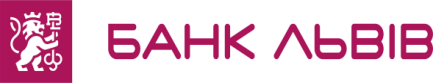 Опитувальник клієнта-юридичної особиОпитувальник клієнта-юридичної особиОпитувальник клієнта-юридичної особиОпитувальник клієнта-юридичної особиОпитувальник клієнта-юридичної особиОпитувальник клієнта-юридичної особиОпитувальник клієнта-юридичної особиОпитувальник клієнта-юридичної особиОпитувальник клієнта-юридичної особиОпитувальник клієнта-юридичної особиОпитувальник клієнта-юридичної особиОпитувальник клієнта-юридичної особиОпитувальник клієнта-юридичної особиОпитувальник клієнта-юридичної особиОпитувальник клієнта-юридичної особиОпитувальник клієнта-юридичної особиОпитувальник клієнта-юридичної особиОпитувальник клієнта-юридичної особиОпитувальник клієнта-юридичної особиОпитувальник клієнта-юридичної особиОпитувальник клієнта-юридичної особиОпитувальник клієнта-юридичної особиОпитувальник клієнта-юридичної особиОпитувальник клієнта-юридичної особиОпитувальник клієнта-юридичної особиНазва клієнта (скорочена)Назва клієнта (скорочена)Назва клієнта (скорочена)Назва клієнта (скорочена)Назва клієнта (скорочена)Код ЄДРПОУКод ЄДРПОУКод ЄДРПОУКод ЄДРПОУКод ЄДРПОУКод ЄДРПОУКод ЄДРПОУКод ЄДРПОУ|__|__|__|__|__|__|__|__||__|__|__|__|__|__|__|__||__|__|__|__|__|__|__|__||__|__|__|__|__|__|__|__||__|__|__|__|__|__|__|__||__|__|__|__|__|__|__|__||__|__|__|__|__|__|__|__||__|__|__|__|__|__|__|__||__|__|__|__|__|__|__|__||__|__|__|__|__|__|__|__|1Відомості про осіб, які мають право розпоряджатися рахунками та майном юридичної особи-клієнта, та/або  уповноважених діяти від імені юридичної особи-клієнта на підставі установчих документів, довіреностей:Відомості про осіб, які мають право розпоряджатися рахунками та майном юридичної особи-клієнта, та/або  уповноважених діяти від імені юридичної особи-клієнта на підставі установчих документів, довіреностей:Відомості про осіб, які мають право розпоряджатися рахунками та майном юридичної особи-клієнта, та/або  уповноважених діяти від імені юридичної особи-клієнта на підставі установчих документів, довіреностей:Відомості про осіб, які мають право розпоряджатися рахунками та майном юридичної особи-клієнта, та/або  уповноважених діяти від імені юридичної особи-клієнта на підставі установчих документів, довіреностей:Відомості про осіб, які мають право розпоряджатися рахунками та майном юридичної особи-клієнта, та/або  уповноважених діяти від імені юридичної особи-клієнта на підставі установчих документів, довіреностей:Відомості про осіб, які мають право розпоряджатися рахунками та майном юридичної особи-клієнта, та/або  уповноважених діяти від імені юридичної особи-клієнта на підставі установчих документів, довіреностей:Відомості про осіб, які мають право розпоряджатися рахунками та майном юридичної особи-клієнта, та/або  уповноважених діяти від імені юридичної особи-клієнта на підставі установчих документів, довіреностей:Відомості про осіб, які мають право розпоряджатися рахунками та майном юридичної особи-клієнта, та/або  уповноважених діяти від імені юридичної особи-клієнта на підставі установчих документів, довіреностей:Відомості про осіб, які мають право розпоряджатися рахунками та майном юридичної особи-клієнта, та/або  уповноважених діяти від імені юридичної особи-клієнта на підставі установчих документів, довіреностей:Відомості про осіб, які мають право розпоряджатися рахунками та майном юридичної особи-клієнта, та/або  уповноважених діяти від імені юридичної особи-клієнта на підставі установчих документів, довіреностей:Відомості про осіб, які мають право розпоряджатися рахунками та майном юридичної особи-клієнта, та/або  уповноважених діяти від імені юридичної особи-клієнта на підставі установчих документів, довіреностей:Відомості про осіб, які мають право розпоряджатися рахунками та майном юридичної особи-клієнта, та/або  уповноважених діяти від імені юридичної особи-клієнта на підставі установчих документів, довіреностей:Відомості про осіб, які мають право розпоряджатися рахунками та майном юридичної особи-клієнта, та/або  уповноважених діяти від імені юридичної особи-клієнта на підставі установчих документів, довіреностей:Відомості про осіб, які мають право розпоряджатися рахунками та майном юридичної особи-клієнта, та/або  уповноважених діяти від імені юридичної особи-клієнта на підставі установчих документів, довіреностей:Відомості про осіб, які мають право розпоряджатися рахунками та майном юридичної особи-клієнта, та/або  уповноважених діяти від імені юридичної особи-клієнта на підставі установчих документів, довіреностей:Відомості про осіб, які мають право розпоряджатися рахунками та майном юридичної особи-клієнта, та/або  уповноважених діяти від імені юридичної особи-клієнта на підставі установчих документів, довіреностей:Відомості про осіб, які мають право розпоряджатися рахунками та майном юридичної особи-клієнта, та/або  уповноважених діяти від імені юридичної особи-клієнта на підставі установчих документів, довіреностей:Відомості про осіб, які мають право розпоряджатися рахунками та майном юридичної особи-клієнта, та/або  уповноважених діяти від імені юридичної особи-клієнта на підставі установчих документів, довіреностей:Відомості про осіб, які мають право розпоряджатися рахунками та майном юридичної особи-клієнта, та/або  уповноважених діяти від імені юридичної особи-клієнта на підставі установчих документів, довіреностей:Відомості про осіб, які мають право розпоряджатися рахунками та майном юридичної особи-клієнта, та/або  уповноважених діяти від імені юридичної особи-клієнта на підставі установчих документів, довіреностей:Відомості про осіб, які мають право розпоряджатися рахунками та майном юридичної особи-клієнта, та/або  уповноважених діяти від імені юридичної особи-клієнта на підставі установчих документів, довіреностей:Відомості про осіб, які мають право розпоряджатися рахунками та майном юридичної особи-клієнта, та/або  уповноважених діяти від імені юридичної особи-клієнта на підставі установчих документів, довіреностей:Відомості про осіб, які мають право розпоряджатися рахунками та майном юридичної особи-клієнта, та/або  уповноважених діяти від імені юридичної особи-клієнта на підставі установчих документів, довіреностей:Відомості про осіб, які мають право розпоряджатися рахунками та майном юридичної особи-клієнта, та/або  уповноважених діяти від імені юридичної особи-клієнта на підставі установчих документів, довіреностей:Відомості про осіб, які мають право розпоряджатися рахунками та майном юридичної особи-клієнта, та/або  уповноважених діяти від імені юридичної особи-клієнта на підставі установчих документів, довіреностей:Відомості про осіб, які мають право розпоряджатися рахунками та майном юридичної особи-клієнта, та/або  уповноважених діяти від імені юридичної особи-клієнта на підставі установчих документів, довіреностей:Відомості про осіб, які мають право розпоряджатися рахунками та майном юридичної особи-клієнта, та/або  уповноважених діяти від імені юридичної особи-клієнта на підставі установчих документів, довіреностей:Відомості про осіб, які мають право розпоряджатися рахунками та майном юридичної особи-клієнта, та/або  уповноважених діяти від імені юридичної особи-клієнта на підставі установчих документів, довіреностей:Відомості про осіб, які мають право розпоряджатися рахунками та майном юридичної особи-клієнта, та/або  уповноважених діяти від імені юридичної особи-клієнта на підставі установчих документів, довіреностей:Відомості про осіб, які мають право розпоряджатися рахунками та майном юридичної особи-клієнта, та/або  уповноважених діяти від імені юридичної особи-клієнта на підставі установчих документів, довіреностей:Відомості про осіб, які мають право розпоряджатися рахунками та майном юридичної особи-клієнта, та/або  уповноважених діяти від імені юридичної особи-клієнта на підставі установчих документів, довіреностей:Відомості про осіб, які мають право розпоряджатися рахунками та майном юридичної особи-клієнта, та/або  уповноважених діяти від імені юридичної особи-клієнта на підставі установчих документів, довіреностей:Відомості про осіб, які мають право розпоряджатися рахунками та майном юридичної особи-клієнта, та/або  уповноважених діяти від імені юридичної особи-клієнта на підставі установчих документів, довіреностей:1Прізвище, ім'я, по-батькові (повністю)Прізвище, ім'я, по-батькові (повністю)Прізвище, ім'я, по-батькові (повністю)Прізвище, ім'я, по-батькові (повністю)ПосадаПосадаПосадаПосадаПосадаПосадаПосадаПосада1паспортні даніпаспортні даніпаспортні даніСерія ____ Номер ____ Дата видачі |__|__|.|__|__|.|__|__|__|__| Орган, який видав документ_____________________________________________ Серія ____ Номер ____ Дата видачі |__|__|.|__|__|.|__|__|__|__| Орган, який видав документ_____________________________________________ Серія ____ Номер ____ Дата видачі |__|__|.|__|__|.|__|__|__|__| Орган, який видав документ_____________________________________________ Серія ____ Номер ____ Дата видачі |__|__|.|__|__|.|__|__|__|__| Орган, який видав документ_____________________________________________ Серія ____ Номер ____ Дата видачі |__|__|.|__|__|.|__|__|__|__| Орган, який видав документ_____________________________________________ Серія ____ Номер ____ Дата видачі |__|__|.|__|__|.|__|__|__|__| Орган, який видав документ_____________________________________________ Серія ____ Номер ____ Дата видачі |__|__|.|__|__|.|__|__|__|__| Орган, який видав документ_____________________________________________ Серія ____ Номер ____ Дата видачі |__|__|.|__|__|.|__|__|__|__| Орган, який видав документ_____________________________________________ Серія ____ Номер ____ Дата видачі |__|__|.|__|__|.|__|__|__|__| Орган, який видав документ_____________________________________________ Серія ____ Номер ____ Дата видачі |__|__|.|__|__|.|__|__|__|__| Орган, який видав документ_____________________________________________ Серія ____ Номер ____ Дата видачі |__|__|.|__|__|.|__|__|__|__| Орган, який видав документ_____________________________________________ Серія ____ Номер ____ Дата видачі |__|__|.|__|__|.|__|__|__|__| Орган, який видав документ_____________________________________________ Серія ____ Номер ____ Дата видачі |__|__|.|__|__|.|__|__|__|__| Орган, який видав документ_____________________________________________ Серія ____ Номер ____ Дата видачі |__|__|.|__|__|.|__|__|__|__| Орган, який видав документ_____________________________________________ Серія ____ Номер ____ Дата видачі |__|__|.|__|__|.|__|__|__|__| Орган, який видав документ_____________________________________________ Серія ____ Номер ____ Дата видачі |__|__|.|__|__|.|__|__|__|__| Орган, який видав документ_____________________________________________ Серія ____ Номер ____ Дата видачі |__|__|.|__|__|.|__|__|__|__| Орган, який видав документ_____________________________________________ Серія ____ Номер ____ Дата видачі |__|__|.|__|__|.|__|__|__|__| Орган, який видав документ_____________________________________________ Серія ____ Номер ____ Дата видачі |__|__|.|__|__|.|__|__|__|__| Орган, який видав документ_____________________________________________ Серія ____ Номер ____ Дата видачі |__|__|.|__|__|.|__|__|__|__| Орган, який видав документ_____________________________________________ Серія ____ Номер ____ Дата видачі |__|__|.|__|__|.|__|__|__|__| Орган, який видав документ_____________________________________________ Серія ____ Номер ____ Дата видачі |__|__|.|__|__|.|__|__|__|__| Орган, який видав документ_____________________________________________ Серія ____ Номер ____ Дата видачі |__|__|.|__|__|.|__|__|__|__| Орган, який видав документ_____________________________________________ Серія ____ Номер ____ Дата видачі |__|__|.|__|__|.|__|__|__|__| Орган, який видав документ_____________________________________________ Серія ____ Номер ____ Дата видачі |__|__|.|__|__|.|__|__|__|__| Орган, який видав документ_____________________________________________ Серія ____ Номер ____ Дата видачі |__|__|.|__|__|.|__|__|__|__| Орган, який видав документ_____________________________________________ Серія ____ Номер ____ Дата видачі |__|__|.|__|__|.|__|__|__|__| Орган, який видав документ_____________________________________________ Серія ____ Номер ____ Дата видачі |__|__|.|__|__|.|__|__|__|__| Орган, який видав документ_____________________________________________ Серія ____ Номер ____ Дата видачі |__|__|.|__|__|.|__|__|__|__| Орган, який видав документ_____________________________________________ 1Ідентифікаційний кодІдентифікаційний кодІдентифікаційний код|__|__|__|__|__|__|__|__|__|__||__|__|__|__|__|__|__|__|__|__||__|__|__|__|__|__|__|__|__|__||__|__|__|__|__|__|__|__|__|__||__|__|__|__|__|__|__|__|__|__||__|__|__|__|__|__|__|__|__|__||__|__|__|__|__|__|__|__|__|__||__|__|__|__|__|__|__|__|__|__||__|__|__|__|__|__|__|__|__|__||__|__|__|__|__|__|__|__|__|__||__|__|__|__|__|__|__|__|__|__|дата народженнядата народженнядата народженнядата народженнядата народженнядата народженнядата народженнядата народження|__|__|.|__|__|.|__|__|__|__||__|__|.|__|__|.|__|__|__|__||__|__|.|__|__|.|__|__|__|__||__|__|.|__|__|.|__|__|__|__||__|__|.|__|__|.|__|__|__|__||__|__|.|__|__|.|__|__|__|__||__|__|.|__|__|.|__|__|__|__||__|__|.|__|__|.|__|__|__|__||__|__|.|__|__|.|__|__|__|__||__|__|.|__|__|.|__|__|__|__|1місце проживання(тимчасового перебування)місце проживання(тимчасового перебування)місце проживання(тимчасового перебування)1Прізвище, ім'я, по-батькові (повністю)Прізвище, ім'я, по-батькові (повністю)Прізвище, ім'я, по-батькові (повністю)Прізвище, ім'я, по-батькові (повністю)ПосадаПосадаПосадаПосадаПосадаПосадаПосадаПосада1паспортні даніпаспортні даніпаспортні даніСерія ____ Номер ____ Дата видачі |__|__|.|__|__|.|__|__|__|__| Орган, який видав документ_____________________________________________ Серія ____ Номер ____ Дата видачі |__|__|.|__|__|.|__|__|__|__| Орган, який видав документ_____________________________________________ Серія ____ Номер ____ Дата видачі |__|__|.|__|__|.|__|__|__|__| Орган, який видав документ_____________________________________________ Серія ____ Номер ____ Дата видачі |__|__|.|__|__|.|__|__|__|__| Орган, який видав документ_____________________________________________ Серія ____ Номер ____ Дата видачі |__|__|.|__|__|.|__|__|__|__| Орган, який видав документ_____________________________________________ Серія ____ Номер ____ Дата видачі |__|__|.|__|__|.|__|__|__|__| Орган, який видав документ_____________________________________________ Серія ____ Номер ____ Дата видачі |__|__|.|__|__|.|__|__|__|__| Орган, який видав документ_____________________________________________ Серія ____ Номер ____ Дата видачі |__|__|.|__|__|.|__|__|__|__| Орган, який видав документ_____________________________________________ Серія ____ Номер ____ Дата видачі |__|__|.|__|__|.|__|__|__|__| Орган, який видав документ_____________________________________________ Серія ____ Номер ____ Дата видачі |__|__|.|__|__|.|__|__|__|__| Орган, який видав документ_____________________________________________ Серія ____ Номер ____ Дата видачі |__|__|.|__|__|.|__|__|__|__| Орган, який видав документ_____________________________________________ Серія ____ Номер ____ Дата видачі |__|__|.|__|__|.|__|__|__|__| Орган, який видав документ_____________________________________________ Серія ____ Номер ____ Дата видачі |__|__|.|__|__|.|__|__|__|__| Орган, який видав документ_____________________________________________ Серія ____ Номер ____ Дата видачі |__|__|.|__|__|.|__|__|__|__| Орган, який видав документ_____________________________________________ Серія ____ Номер ____ Дата видачі |__|__|.|__|__|.|__|__|__|__| Орган, який видав документ_____________________________________________ Серія ____ Номер ____ Дата видачі |__|__|.|__|__|.|__|__|__|__| Орган, який видав документ_____________________________________________ Серія ____ Номер ____ Дата видачі |__|__|.|__|__|.|__|__|__|__| Орган, який видав документ_____________________________________________ Серія ____ Номер ____ Дата видачі |__|__|.|__|__|.|__|__|__|__| Орган, який видав документ_____________________________________________ Серія ____ Номер ____ Дата видачі |__|__|.|__|__|.|__|__|__|__| Орган, який видав документ_____________________________________________ Серія ____ Номер ____ Дата видачі |__|__|.|__|__|.|__|__|__|__| Орган, який видав документ_____________________________________________ Серія ____ Номер ____ Дата видачі |__|__|.|__|__|.|__|__|__|__| Орган, який видав документ_____________________________________________ Серія ____ Номер ____ Дата видачі |__|__|.|__|__|.|__|__|__|__| Орган, який видав документ_____________________________________________ Серія ____ Номер ____ Дата видачі |__|__|.|__|__|.|__|__|__|__| Орган, який видав документ_____________________________________________ Серія ____ Номер ____ Дата видачі |__|__|.|__|__|.|__|__|__|__| Орган, який видав документ_____________________________________________ Серія ____ Номер ____ Дата видачі |__|__|.|__|__|.|__|__|__|__| Орган, який видав документ_____________________________________________ Серія ____ Номер ____ Дата видачі |__|__|.|__|__|.|__|__|__|__| Орган, який видав документ_____________________________________________ Серія ____ Номер ____ Дата видачі |__|__|.|__|__|.|__|__|__|__| Орган, який видав документ_____________________________________________ Серія ____ Номер ____ Дата видачі |__|__|.|__|__|.|__|__|__|__| Орган, який видав документ_____________________________________________ Серія ____ Номер ____ Дата видачі |__|__|.|__|__|.|__|__|__|__| Орган, який видав документ_____________________________________________ 1ідентифікаційний кодідентифікаційний кодідентифікаційний код|__|__|__|__|__|__|__|__|__|__||__|__|__|__|__|__|__|__|__|__||__|__|__|__|__|__|__|__|__|__||__|__|__|__|__|__|__|__|__|__||__|__|__|__|__|__|__|__|__|__||__|__|__|__|__|__|__|__|__|__||__|__|__|__|__|__|__|__|__|__||__|__|__|__|__|__|__|__|__|__||__|__|__|__|__|__|__|__|__|__||__|__|__|__|__|__|__|__|__|__||__|__|__|__|__|__|__|__|__|__|дата народженнядата народженнядата народженнядата народженнядата народженнядата народженнядата народженнядата народження|__|__|.|__|__|.|__|__|__|__||__|__|.|__|__|.|__|__|__|__||__|__|.|__|__|.|__|__|__|__||__|__|.|__|__|.|__|__|__|__||__|__|.|__|__|.|__|__|__|__||__|__|.|__|__|.|__|__|__|__||__|__|.|__|__|.|__|__|__|__||__|__|.|__|__|.|__|__|__|__||__|__|.|__|__|.|__|__|__|__||__|__|.|__|__|.|__|__|__|__|1місце проживання(тимчасового перебування)місце проживання(тимчасового перебування)місце проживання(тимчасового перебування)2Відомості про осіб, які є кінцевими бенефіціарними власниками (контролерами) юридичної особи-клієнта: Відомості про осіб, які є кінцевими бенефіціарними власниками (контролерами) юридичної особи-клієнта: Відомості про осіб, які є кінцевими бенефіціарними власниками (контролерами) юридичної особи-клієнта: Відомості про осіб, які є кінцевими бенефіціарними власниками (контролерами) юридичної особи-клієнта: Відомості про осіб, які є кінцевими бенефіціарними власниками (контролерами) юридичної особи-клієнта: Відомості про осіб, які є кінцевими бенефіціарними власниками (контролерами) юридичної особи-клієнта: Відомості про осіб, які є кінцевими бенефіціарними власниками (контролерами) юридичної особи-клієнта: Відомості про осіб, які є кінцевими бенефіціарними власниками (контролерами) юридичної особи-клієнта: Відомості про осіб, які є кінцевими бенефіціарними власниками (контролерами) юридичної особи-клієнта: Відомості про осіб, які є кінцевими бенефіціарними власниками (контролерами) юридичної особи-клієнта: Відомості про осіб, які є кінцевими бенефіціарними власниками (контролерами) юридичної особи-клієнта: Відомості про осіб, які є кінцевими бенефіціарними власниками (контролерами) юридичної особи-клієнта: Відомості про осіб, які є кінцевими бенефіціарними власниками (контролерами) юридичної особи-клієнта: Відомості про осіб, які є кінцевими бенефіціарними власниками (контролерами) юридичної особи-клієнта: Відомості про осіб, які є кінцевими бенефіціарними власниками (контролерами) юридичної особи-клієнта: Відомості про осіб, які є кінцевими бенефіціарними власниками (контролерами) юридичної особи-клієнта: Відомості про осіб, які є кінцевими бенефіціарними власниками (контролерами) юридичної особи-клієнта: Відомості про осіб, які є кінцевими бенефіціарними власниками (контролерами) юридичної особи-клієнта: Відомості про осіб, які є кінцевими бенефіціарними власниками (контролерами) юридичної особи-клієнта: Відомості про осіб, які є кінцевими бенефіціарними власниками (контролерами) юридичної особи-клієнта: Відомості про осіб, які є кінцевими бенефіціарними власниками (контролерами) юридичної особи-клієнта: Відомості про осіб, які є кінцевими бенефіціарними власниками (контролерами) юридичної особи-клієнта: Відомості про осіб, які є кінцевими бенефіціарними власниками (контролерами) юридичної особи-клієнта: Відомості про осіб, які є кінцевими бенефіціарними власниками (контролерами) юридичної особи-клієнта: Відомості про осіб, які є кінцевими бенефіціарними власниками (контролерами) юридичної особи-клієнта: Відомості про осіб, які є кінцевими бенефіціарними власниками (контролерами) юридичної особи-клієнта: Відомості про осіб, які є кінцевими бенефіціарними власниками (контролерами) юридичної особи-клієнта: Відомості про осіб, які є кінцевими бенефіціарними власниками (контролерами) юридичної особи-клієнта: Відомості про осіб, які є кінцевими бенефіціарними власниками (контролерами) юридичної особи-клієнта: Відомості про осіб, які є кінцевими бенефіціарними власниками (контролерами) юридичної особи-клієнта: Відомості про осіб, які є кінцевими бенефіціарними власниками (контролерами) юридичної особи-клієнта: Відомості про осіб, які є кінцевими бенефіціарними власниками (контролерами) юридичної особи-клієнта: Відомості про осіб, які є кінцевими бенефіціарними власниками (контролерами) юридичної особи-клієнта: 2Прізвище, ім'я, по-батькові (повністю)Прізвище, ім'я, по-батькові (повністю)Прізвище, ім'я, по-батькові (повністю)Прізвище, ім'я, по-батькові (повністю)2паспортні даніпаспортні даніпаспортні даніСерія ____ Номер ____ Дата видачі |__|__|.|__|__|.|__|__|__|__| Орган, який видав документ_____________________________________________Серія ____ Номер ____ Дата видачі |__|__|.|__|__|.|__|__|__|__| Орган, який видав документ_____________________________________________Серія ____ Номер ____ Дата видачі |__|__|.|__|__|.|__|__|__|__| Орган, який видав документ_____________________________________________Серія ____ Номер ____ Дата видачі |__|__|.|__|__|.|__|__|__|__| Орган, який видав документ_____________________________________________Серія ____ Номер ____ Дата видачі |__|__|.|__|__|.|__|__|__|__| Орган, який видав документ_____________________________________________Серія ____ Номер ____ Дата видачі |__|__|.|__|__|.|__|__|__|__| Орган, який видав документ_____________________________________________Серія ____ Номер ____ Дата видачі |__|__|.|__|__|.|__|__|__|__| Орган, який видав документ_____________________________________________Серія ____ Номер ____ Дата видачі |__|__|.|__|__|.|__|__|__|__| Орган, який видав документ_____________________________________________Серія ____ Номер ____ Дата видачі |__|__|.|__|__|.|__|__|__|__| Орган, який видав документ_____________________________________________Серія ____ Номер ____ Дата видачі |__|__|.|__|__|.|__|__|__|__| Орган, який видав документ_____________________________________________Серія ____ Номер ____ Дата видачі |__|__|.|__|__|.|__|__|__|__| Орган, який видав документ_____________________________________________Серія ____ Номер ____ Дата видачі |__|__|.|__|__|.|__|__|__|__| Орган, який видав документ_____________________________________________Серія ____ Номер ____ Дата видачі |__|__|.|__|__|.|__|__|__|__| Орган, який видав документ_____________________________________________Серія ____ Номер ____ Дата видачі |__|__|.|__|__|.|__|__|__|__| Орган, який видав документ_____________________________________________Серія ____ Номер ____ Дата видачі |__|__|.|__|__|.|__|__|__|__| Орган, який видав документ_____________________________________________Серія ____ Номер ____ Дата видачі |__|__|.|__|__|.|__|__|__|__| Орган, який видав документ_____________________________________________Серія ____ Номер ____ Дата видачі |__|__|.|__|__|.|__|__|__|__| Орган, який видав документ_____________________________________________Серія ____ Номер ____ Дата видачі |__|__|.|__|__|.|__|__|__|__| Орган, який видав документ_____________________________________________Серія ____ Номер ____ Дата видачі |__|__|.|__|__|.|__|__|__|__| Орган, який видав документ_____________________________________________Серія ____ Номер ____ Дата видачі |__|__|.|__|__|.|__|__|__|__| Орган, який видав документ_____________________________________________Серія ____ Номер ____ Дата видачі |__|__|.|__|__|.|__|__|__|__| Орган, який видав документ_____________________________________________Серія ____ Номер ____ Дата видачі |__|__|.|__|__|.|__|__|__|__| Орган, який видав документ_____________________________________________Серія ____ Номер ____ Дата видачі |__|__|.|__|__|.|__|__|__|__| Орган, який видав документ_____________________________________________Серія ____ Номер ____ Дата видачі |__|__|.|__|__|.|__|__|__|__| Орган, який видав документ_____________________________________________Серія ____ Номер ____ Дата видачі |__|__|.|__|__|.|__|__|__|__| Орган, який видав документ_____________________________________________Серія ____ Номер ____ Дата видачі |__|__|.|__|__|.|__|__|__|__| Орган, який видав документ_____________________________________________Серія ____ Номер ____ Дата видачі |__|__|.|__|__|.|__|__|__|__| Орган, який видав документ_____________________________________________Серія ____ Номер ____ Дата видачі |__|__|.|__|__|.|__|__|__|__| Орган, який видав документ_____________________________________________Серія ____ Номер ____ Дата видачі |__|__|.|__|__|.|__|__|__|__| Орган, який видав документ_____________________________________________2ідентифікаційний кодідентифікаційний кодідентифікаційний код|__|__|__|__|__|__|__|__|__|__||__|__|__|__|__|__|__|__|__|__||__|__|__|__|__|__|__|__|__|__||__|__|__|__|__|__|__|__|__|__||__|__|__|__|__|__|__|__|__|__||__|__|__|__|__|__|__|__|__|__||__|__|__|__|__|__|__|__|__|__||__|__|__|__|__|__|__|__|__|__||__|__|__|__|__|__|__|__|__|__||__|__|__|__|__|__|__|__|__|__||__|__|__|__|__|__|__|__|__|__|дата народженнядата народженнядата народженнядата народженнядата народженнядата народженнядата народженнядата народження|__|__|.|__|__|.|__|__|__|__||__|__|.|__|__|.|__|__|__|__||__|__|.|__|__|.|__|__|__|__||__|__|.|__|__|.|__|__|__|__||__|__|.|__|__|.|__|__|__|__||__|__|.|__|__|.|__|__|__|__||__|__|.|__|__|.|__|__|__|__||__|__|.|__|__|.|__|__|__|__||__|__|.|__|__|.|__|__|__|__||__|__|.|__|__|.|__|__|__|__|2місце проживання(тимчасового перебування)місце проживання(тимчасового перебування)місце проживання(тимчасового перебування)частка власності (участі), %частка власності (участі), %частка власності (участі), %частка власності (участі), %частка власності (участі), %частка власності (участі), %2Причетність до політично значущих осіб, членів їх сімей, або осіб, пов'язаних з політично значущою особоюПричетність до політично значущих осіб, членів їх сімей, або осіб, пов'язаних з політично значущою особоюПричетність до політично значущих осіб, членів їх сімей, або осіб, пов'язаних з політично значущою особоюПричетність до політично значущих осіб, членів їх сімей, або осіб, пов'язаних з політично значущою особоюПричетність до політично значущих осіб, членів їх сімей, або осіб, пов'язаних з політично значущою особою  ні   ні   ні   ні 2Причетність до політично значущих осіб, членів їх сімей, або осіб, пов'язаних з політично значущою особоюПричетність до політично значущих осіб, членів їх сімей, або осіб, пов'язаних з політично значущою особоюПричетність до політично значущих осіб, членів їх сімей, або осіб, пов'язаних з політично значущою особоюПричетність до політично значущих осіб, членів їх сімей, або осіб, пов'язаних з політично значущою особоюПричетність до політично значущих осіб, членів їх сімей, або осіб, пов'язаних з політично значущою особоютак так так так політично значуща особа політично значуща особа політично значуща особа політично значуща особа політично значуща особа політично значуща особа політично значуща особа політично значуща особа політично значуща особа політично значуща особа політично значуща особа політично значуща особа 2Причетність до політично значущих осіб, членів їх сімей, або осіб, пов'язаних з політично значущою особоюПричетність до політично значущих осіб, членів їх сімей, або осіб, пов'язаних з політично значущою особоюПричетність до політично значущих осіб, членів їх сімей, або осіб, пов'язаних з політично значущою особоюПричетність до політично значущих осіб, членів їх сімей, або осіб, пов'язаних з політично значущою особоюПричетність до політично значущих осіб, членів їх сімей, або осіб, пов'язаних з політично значущою особоютак так так так член сім'ї політично значущої особи особа, пов'язана з політично значущою особою          член сім'ї політично значущої особи особа, пов'язана з політично значущою особою          член сім'ї політично значущої особи особа, пов'язана з політично значущою особою          член сім'ї політично значущої особи особа, пов'язана з політично значущою особою          член сім'ї політично значущої особи особа, пов'язана з політично значущою особою          член сім'ї політично значущої особи особа, пов'язана з політично значущою особою          член сім'ї політично значущої особи особа, пов'язана з політично значущою особою          член сім'ї політично значущої особи особа, пов'язана з політично значущою особою          член сім'ї політично значущої особи особа, пов'язана з політично значущою особою          член сім'ї політично значущої особи особа, пов'язана з політично значущою особою          член сім'ї політично значущої особи особа, пов'язана з політично значущою особою          член сім'ї політично значущої особи особа, пов'язана з політично значущою особою          ПІБ __________________________________________ПІБ __________________________________________ПІБ __________________________________________ПІБ __________________________________________ПІБ __________________________________________ПІБ __________________________________________ПІБ __________________________________________ПІБ __________________________________________ПІБ __________________________________________ПІБ __________________________________________ПІБ __________________________________________2Причетність до політично значущих осіб, членів їх сімей, або осіб, пов'язаних з політично значущою особоюПричетність до політично значущих осіб, членів їх сімей, або осіб, пов'язаних з політично значущою особоюПричетність до політично значущих осіб, членів їх сімей, або осіб, пов'язаних з політично значущою особоюПричетність до політично значущих осіб, членів їх сімей, або осіб, пов'язаних з політично значущою особоюПричетність до політично значущих осіб, членів їх сімей, або осіб, пов'язаних з політично значущою особоютак так так так член сім'ї політично значущої особи особа, пов'язана з політично значущою особою          член сім'ї політично значущої особи особа, пов'язана з політично значущою особою          член сім'ї політично значущої особи особа, пов'язана з політично значущою особою          член сім'ї політично значущої особи особа, пов'язана з політично значущою особою          член сім'ї політично значущої особи особа, пов'язана з політично значущою особою          член сім'ї політично значущої особи особа, пов'язана з політично значущою особою          член сім'ї політично значущої особи особа, пов'язана з політично значущою особою          член сім'ї політично значущої особи особа, пов'язана з політично значущою особою          член сім'ї політично значущої особи особа, пов'язана з політично значущою особою          член сім'ї політично значущої особи особа, пов'язана з політично значущою особою          член сім'ї політично значущої особи особа, пов'язана з політично значущою особою          член сім'ї політично значущої особи особа, пов'язана з політично значущою особою          Посада _______________________________________Посада _______________________________________Посада _______________________________________Посада _______________________________________Посада _______________________________________Посада _______________________________________Посада _______________________________________Посада _______________________________________Посада _______________________________________Посада _______________________________________Посада _______________________________________2Прізвище, ім'я, по-батькові (повністю)Прізвище, ім'я, по-батькові (повністю)Прізвище, ім'я, по-батькові (повністю)Прізвище, ім'я, по-батькові (повністю)2паспортні даніпаспортні даніпаспортні даніСерія ____ Номер ____ Дата видачі |__|__|.|__|__|.|__|__|__|__| Орган, який видав документ_____________________________________________Серія ____ Номер ____ Дата видачі |__|__|.|__|__|.|__|__|__|__| Орган, який видав документ_____________________________________________Серія ____ Номер ____ Дата видачі |__|__|.|__|__|.|__|__|__|__| Орган, який видав документ_____________________________________________Серія ____ Номер ____ Дата видачі |__|__|.|__|__|.|__|__|__|__| Орган, який видав документ_____________________________________________Серія ____ Номер ____ Дата видачі |__|__|.|__|__|.|__|__|__|__| Орган, який видав документ_____________________________________________Серія ____ Номер ____ Дата видачі |__|__|.|__|__|.|__|__|__|__| Орган, який видав документ_____________________________________________Серія ____ Номер ____ Дата видачі |__|__|.|__|__|.|__|__|__|__| Орган, який видав документ_____________________________________________Серія ____ Номер ____ Дата видачі |__|__|.|__|__|.|__|__|__|__| Орган, який видав документ_____________________________________________Серія ____ Номер ____ Дата видачі |__|__|.|__|__|.|__|__|__|__| Орган, який видав документ_____________________________________________Серія ____ Номер ____ Дата видачі |__|__|.|__|__|.|__|__|__|__| Орган, який видав документ_____________________________________________Серія ____ Номер ____ Дата видачі |__|__|.|__|__|.|__|__|__|__| Орган, який видав документ_____________________________________________Серія ____ Номер ____ Дата видачі |__|__|.|__|__|.|__|__|__|__| Орган, який видав документ_____________________________________________Серія ____ Номер ____ Дата видачі |__|__|.|__|__|.|__|__|__|__| Орган, який видав документ_____________________________________________Серія ____ Номер ____ Дата видачі |__|__|.|__|__|.|__|__|__|__| Орган, який видав документ_____________________________________________Серія ____ Номер ____ Дата видачі |__|__|.|__|__|.|__|__|__|__| Орган, який видав документ_____________________________________________Серія ____ Номер ____ Дата видачі |__|__|.|__|__|.|__|__|__|__| Орган, який видав документ_____________________________________________Серія ____ Номер ____ Дата видачі |__|__|.|__|__|.|__|__|__|__| Орган, який видав документ_____________________________________________Серія ____ Номер ____ Дата видачі |__|__|.|__|__|.|__|__|__|__| Орган, який видав документ_____________________________________________Серія ____ Номер ____ Дата видачі |__|__|.|__|__|.|__|__|__|__| Орган, який видав документ_____________________________________________Серія ____ Номер ____ Дата видачі |__|__|.|__|__|.|__|__|__|__| Орган, який видав документ_____________________________________________Серія ____ Номер ____ Дата видачі |__|__|.|__|__|.|__|__|__|__| Орган, який видав документ_____________________________________________Серія ____ Номер ____ Дата видачі |__|__|.|__|__|.|__|__|__|__| Орган, який видав документ_____________________________________________Серія ____ Номер ____ Дата видачі |__|__|.|__|__|.|__|__|__|__| Орган, який видав документ_____________________________________________Серія ____ Номер ____ Дата видачі |__|__|.|__|__|.|__|__|__|__| Орган, який видав документ_____________________________________________Серія ____ Номер ____ Дата видачі |__|__|.|__|__|.|__|__|__|__| Орган, який видав документ_____________________________________________Серія ____ Номер ____ Дата видачі |__|__|.|__|__|.|__|__|__|__| Орган, який видав документ_____________________________________________Серія ____ Номер ____ Дата видачі |__|__|.|__|__|.|__|__|__|__| Орган, який видав документ_____________________________________________Серія ____ Номер ____ Дата видачі |__|__|.|__|__|.|__|__|__|__| Орган, який видав документ_____________________________________________Серія ____ Номер ____ Дата видачі |__|__|.|__|__|.|__|__|__|__| Орган, який видав документ_____________________________________________2ідентифікаційний кодідентифікаційний кодідентифікаційний код|__|__|__|__|__|__|__|__|__|__||__|__|__|__|__|__|__|__|__|__||__|__|__|__|__|__|__|__|__|__||__|__|__|__|__|__|__|__|__|__||__|__|__|__|__|__|__|__|__|__||__|__|__|__|__|__|__|__|__|__||__|__|__|__|__|__|__|__|__|__||__|__|__|__|__|__|__|__|__|__||__|__|__|__|__|__|__|__|__|__||__|__|__|__|__|__|__|__|__|__||__|__|__|__|__|__|__|__|__|__|дата народженнядата народженнядата народженнядата народженнядата народженнядата народженнядата народженнядата народження|__|__|.|__|__|.|__|__|__|__||__|__|.|__|__|.|__|__|__|__||__|__|.|__|__|.|__|__|__|__||__|__|.|__|__|.|__|__|__|__||__|__|.|__|__|.|__|__|__|__||__|__|.|__|__|.|__|__|__|__||__|__|.|__|__|.|__|__|__|__||__|__|.|__|__|.|__|__|__|__||__|__|.|__|__|.|__|__|__|__||__|__|.|__|__|.|__|__|__|__|2місце проживання(тимчасового перебування)місце проживання(тимчасового перебування)місце проживання(тимчасового перебування)частка власності (участі), %частка власності (участі), %частка власності (участі), %частка власності (участі), %частка власності (участі), %частка власності (участі), %2Причетність до політично значущих осіб, членів їх сімей, або осіб, пов'язаних з політично значущою особоюПричетність до політично значущих осіб, членів їх сімей, або осіб, пов'язаних з політично значущою особоюПричетність до політично значущих осіб, членів їх сімей, або осіб, пов'язаних з політично значущою особоюПричетність до політично значущих осіб, членів їх сімей, або осіб, пов'язаних з політично значущою особою  ні      ні      ні      ні    2Причетність до політично значущих осіб, членів їх сімей, або осіб, пов'язаних з політично значущою особоюПричетність до політично значущих осіб, членів їх сімей, або осіб, пов'язаних з політично значущою особоюПричетність до політично значущих осіб, членів їх сімей, або осіб, пов'язаних з політично значущою особоюПричетність до політично значущих осіб, членів їх сімей, або осіб, пов'язаних з політично значущою особоютак так так так політично значуща особа політично значуща особа політично значуща особа політично значуща особа політично значуща особа політично значуща особа політично значуща особа політично значуща особа політично значуща особа політично значуща особа політично значуща особа політично значуща особа політично значуща особа політично значуща особа політично значуща особа політично значуща особа політично значуща особа політично значуща особа політично значуща особа політично значуща особа політично значуща особа політично значуща особа політично значуща особа політично значуща особа 2Причетність до політично значущих осіб, членів їх сімей, або осіб, пов'язаних з політично значущою особоюПричетність до політично значущих осіб, членів їх сімей, або осіб, пов'язаних з політично значущою особоюПричетність до політично значущих осіб, членів їх сімей, або осіб, пов'язаних з політично значущою особоюПричетність до політично значущих осіб, членів їх сімей, або осіб, пов'язаних з політично значущою особоютак так так так член сім'ї політично значущої особи особа, пов'язана з політично значущою особою          член сім'ї політично значущої особи особа, пов'язана з політично значущою особою          член сім'ї політично значущої особи особа, пов'язана з політично значущою особою          член сім'ї політично значущої особи особа, пов'язана з політично значущою особою          член сім'ї політично значущої особи особа, пов'язана з політично значущою особою          член сім'ї політично значущої особи особа, пов'язана з політично значущою особою          член сім'ї політично значущої особи особа, пов'язана з політично значущою особою          член сім'ї політично значущої особи особа, пов'язана з політично значущою особою          член сім'ї політично значущої особи особа, пов'язана з політично значущою особою          член сім'ї політично значущої особи особа, пов'язана з політично значущою особою          член сім'ї політично значущої особи особа, пов'язана з політично значущою особою          член сім'ї політично значущої особи особа, пов'язана з політично значущою особою          член сім'ї політично значущої особи особа, пов'язана з політично значущою особою          ПІБ __________________________________________Посада _______________________________________ПІБ __________________________________________Посада _______________________________________ПІБ __________________________________________Посада _______________________________________ПІБ __________________________________________Посада _______________________________________ПІБ __________________________________________Посада _______________________________________ПІБ __________________________________________Посада _______________________________________ПІБ __________________________________________Посада _______________________________________ПІБ __________________________________________Посада _______________________________________ПІБ __________________________________________Посада _______________________________________ПІБ __________________________________________Посада _______________________________________ПІБ __________________________________________Посада _______________________________________2Прізвище, ім'я, по-батькові (повністю)Прізвище, ім'я, по-батькові (повністю)Прізвище, ім'я, по-батькові (повністю)Прізвище, ім'я, по-батькові (повністю)2паспортні даніпаспортні даніпаспортні даніСерія ____ Номер ____ Дата видачі |__|__|.|__|__|.|__|__|__|__| Орган, який видав документ_____________________________________________Серія ____ Номер ____ Дата видачі |__|__|.|__|__|.|__|__|__|__| Орган, який видав документ_____________________________________________Серія ____ Номер ____ Дата видачі |__|__|.|__|__|.|__|__|__|__| Орган, який видав документ_____________________________________________Серія ____ Номер ____ Дата видачі |__|__|.|__|__|.|__|__|__|__| Орган, який видав документ_____________________________________________Серія ____ Номер ____ Дата видачі |__|__|.|__|__|.|__|__|__|__| Орган, який видав документ_____________________________________________Серія ____ Номер ____ Дата видачі |__|__|.|__|__|.|__|__|__|__| Орган, який видав документ_____________________________________________Серія ____ Номер ____ Дата видачі |__|__|.|__|__|.|__|__|__|__| Орган, який видав документ_____________________________________________Серія ____ Номер ____ Дата видачі |__|__|.|__|__|.|__|__|__|__| Орган, який видав документ_____________________________________________Серія ____ Номер ____ Дата видачі |__|__|.|__|__|.|__|__|__|__| Орган, який видав документ_____________________________________________Серія ____ Номер ____ Дата видачі |__|__|.|__|__|.|__|__|__|__| Орган, який видав документ_____________________________________________Серія ____ Номер ____ Дата видачі |__|__|.|__|__|.|__|__|__|__| Орган, який видав документ_____________________________________________Серія ____ Номер ____ Дата видачі |__|__|.|__|__|.|__|__|__|__| Орган, який видав документ_____________________________________________Серія ____ Номер ____ Дата видачі |__|__|.|__|__|.|__|__|__|__| Орган, який видав документ_____________________________________________Серія ____ Номер ____ Дата видачі |__|__|.|__|__|.|__|__|__|__| Орган, який видав документ_____________________________________________Серія ____ Номер ____ Дата видачі |__|__|.|__|__|.|__|__|__|__| Орган, який видав документ_____________________________________________Серія ____ Номер ____ Дата видачі |__|__|.|__|__|.|__|__|__|__| Орган, який видав документ_____________________________________________Серія ____ Номер ____ Дата видачі |__|__|.|__|__|.|__|__|__|__| Орган, який видав документ_____________________________________________Серія ____ Номер ____ Дата видачі |__|__|.|__|__|.|__|__|__|__| Орган, який видав документ_____________________________________________Серія ____ Номер ____ Дата видачі |__|__|.|__|__|.|__|__|__|__| Орган, який видав документ_____________________________________________Серія ____ Номер ____ Дата видачі |__|__|.|__|__|.|__|__|__|__| Орган, який видав документ_____________________________________________Серія ____ Номер ____ Дата видачі |__|__|.|__|__|.|__|__|__|__| Орган, який видав документ_____________________________________________Серія ____ Номер ____ Дата видачі |__|__|.|__|__|.|__|__|__|__| Орган, який видав документ_____________________________________________Серія ____ Номер ____ Дата видачі |__|__|.|__|__|.|__|__|__|__| Орган, який видав документ_____________________________________________Серія ____ Номер ____ Дата видачі |__|__|.|__|__|.|__|__|__|__| Орган, який видав документ_____________________________________________Серія ____ Номер ____ Дата видачі |__|__|.|__|__|.|__|__|__|__| Орган, який видав документ_____________________________________________Серія ____ Номер ____ Дата видачі |__|__|.|__|__|.|__|__|__|__| Орган, який видав документ_____________________________________________Серія ____ Номер ____ Дата видачі |__|__|.|__|__|.|__|__|__|__| Орган, який видав документ_____________________________________________Серія ____ Номер ____ Дата видачі |__|__|.|__|__|.|__|__|__|__| Орган, який видав документ_____________________________________________Серія ____ Номер ____ Дата видачі |__|__|.|__|__|.|__|__|__|__| Орган, який видав документ_____________________________________________2ідентифікаційний кодідентифікаційний кодідентифікаційний код|__|__|__|__|__|__|__|__|__|__||__|__|__|__|__|__|__|__|__|__||__|__|__|__|__|__|__|__|__|__||__|__|__|__|__|__|__|__|__|__||__|__|__|__|__|__|__|__|__|__||__|__|__|__|__|__|__|__|__|__||__|__|__|__|__|__|__|__|__|__||__|__|__|__|__|__|__|__|__|__||__|__|__|__|__|__|__|__|__|__||__|__|__|__|__|__|__|__|__|__||__|__|__|__|__|__|__|__|__|__|дата народженнядата народженнядата народженнядата народженнядата народженнядата народженнядата народженнядата народження|__|__|.|__|__|.|__|__|__|__||__|__|.|__|__|.|__|__|__|__||__|__|.|__|__|.|__|__|__|__||__|__|.|__|__|.|__|__|__|__||__|__|.|__|__|.|__|__|__|__||__|__|.|__|__|.|__|__|__|__||__|__|.|__|__|.|__|__|__|__||__|__|.|__|__|.|__|__|__|__||__|__|.|__|__|.|__|__|__|__||__|__|.|__|__|.|__|__|__|__|2місце проживання(тимчасового перебування)місце проживання(тимчасового перебування)місце проживання(тимчасового перебування)частка власності (участі), %частка власності (участі), %частка власності (участі), %частка власності (участі), %частка власності (участі), %частка власності (участі), %2Причетність до політично значущих осіб, членів їх сімей, або осіб, які пов'язані з політично значущою особоюПричетність до політично значущих осіб, членів їх сімей, або осіб, які пов'язані з політично значущою особоюПричетність до політично значущих осіб, членів їх сімей, або осіб, які пов'язані з політично значущою особоюПричетність до політично значущих осіб, членів їх сімей, або осіб, які пов'язані з політично значущою особоюПричетність до політично значущих осіб, членів їх сімей, або осіб, які пов'язані з політично значущою особоюПричетність до політично значущих осіб, членів їх сімей, або осіб, які пов'язані з політично значущою особою  ні      ні      ні    2Причетність до політично значущих осіб, членів їх сімей, або осіб, які пов'язані з політично значущою особоюПричетність до політично значущих осіб, членів їх сімей, або осіб, які пов'язані з політично значущою особоюПричетність до політично значущих осіб, членів їх сімей, або осіб, які пов'язані з політично значущою особоюПричетність до політично значущих осіб, членів їх сімей, або осіб, які пов'язані з політично значущою особоюПричетність до політично значущих осіб, членів їх сімей, або осіб, які пов'язані з політично значущою особоюПричетність до політично значущих осіб, членів їх сімей, або осіб, які пов'язані з політично значущою особоютак так так політично значуща особа політично значуща особа політично значуща особа політично значуща особа політично значуща особа політично значуща особа політично значуща особа політично значуща особа політично значуща особа політично значуща особа політично значуща особа політично значуща особа 2Причетність до політично значущих осіб, членів їх сімей, або осіб, які пов'язані з політично значущою особоюПричетність до політично значущих осіб, членів їх сімей, або осіб, які пов'язані з політично значущою особоюПричетність до політично значущих осіб, членів їх сімей, або осіб, які пов'язані з політично значущою особоюПричетність до політично значущих осіб, членів їх сімей, або осіб, які пов'язані з політично значущою особоюПричетність до політично значущих осіб, членів їх сімей, або осіб, які пов'язані з політично значущою особоюПричетність до політично значущих осіб, членів їх сімей, або осіб, які пов'язані з політично значущою особоютак так так член сім'ї політично значущої особи член сім'ї політично значущої особи член сім'ї політично значущої особи член сім'ї політично значущої особи член сім'ї політично значущої особи член сім'ї політично значущої особи член сім'ї політично значущої особи член сім'ї політично значущої особи член сім'ї політично значущої особи член сім'ї політично значущої особи член сім'ї політично значущої особи член сім'ї політично значущої особи ПІБ __________________________________________ПІБ __________________________________________ПІБ __________________________________________ПІБ __________________________________________ПІБ __________________________________________ПІБ __________________________________________ПІБ __________________________________________ПІБ __________________________________________ПІБ __________________________________________ПІБ __________________________________________ПІБ __________________________________________2Причетність до політично значущих осіб, членів їх сімей, або осіб, які пов'язані з політично значущою особоюПричетність до політично значущих осіб, членів їх сімей, або осіб, які пов'язані з політично значущою особоюПричетність до політично значущих осіб, членів їх сімей, або осіб, які пов'язані з політично значущою особоюПричетність до політично значущих осіб, членів їх сімей, або осіб, які пов'язані з політично значущою особоюПричетність до політично значущих осіб, членів їх сімей, або осіб, які пов'язані з політично значущою особоюПричетність до політично значущих осіб, членів їх сімей, або осіб, які пов'язані з політично значущою особоютак так так особа, пов'язана з політично значущою особою          особа, пов'язана з політично значущою особою          особа, пов'язана з політично значущою особою          особа, пов'язана з політично значущою особою          особа, пов'язана з політично значущою особою          особа, пов'язана з політично значущою особою          особа, пов'язана з політично значущою особою          особа, пов'язана з політично значущою особою          особа, пов'язана з політично значущою особою          особа, пов'язана з політично значущою особою          особа, пов'язана з політично значущою особою          особа, пов'язана з політично значущою особою          Посада _______________________________________Посада _______________________________________Посада _______________________________________Посада _______________________________________Посада _______________________________________Посада _______________________________________Посада _______________________________________Посада _______________________________________Посада _______________________________________Посада _______________________________________Посада _______________________________________3Відомості про виконавчий орган та його складВідомості про виконавчий орган та його складВідомості про виконавчий орган та його складВідомості про виконавчий орган та його складВідомості про виконавчий орган та його складВідомості про виконавчий орган та його складВідомості про виконавчий орган та його складВідомості про виконавчий орган та його складВідомості про виконавчий орган та його складВідомості про виконавчий орган та його складВідомості про виконавчий орган та його складВідомості про виконавчий орган та його складВідомості про виконавчий орган та його складВідомості про виконавчий орган та його складВідомості про виконавчий орган та його складВідомості про виконавчий орган та його складВідомості про виконавчий орган та його складВідомості про виконавчий орган та його складВідомості про виконавчий орган та його складВідомості про виконавчий орган та його складВідомості про виконавчий орган та його складВідомості про виконавчий орган та його складВідомості про виконавчий орган та його складВідомості про виконавчий орган та його складВідомості про виконавчий орган та його складВідомості про виконавчий орган та його складВідомості про виконавчий орган та його складВідомості про виконавчий орган та його складВідомості про виконавчий орган та його складВідомості про виконавчий орган та його складВідомості про виконавчий орган та його складВідомості про виконавчий орган та його складВідомості про виконавчий орган та його склад3Назва органуНазва органуНазва органуНазва органу3ПІБПІБПІБ3посадапосадапосада3ПІБПІБПІБ3посадапосадапосада4Приналежність осіб, визначених п.1, п.2, до податкових резидентів СШАПриналежність осіб, визначених п.1, п.2, до податкових резидентів СШАПриналежність осіб, визначених п.1, п.2, до податкових резидентів СШАПриналежність осіб, визначених п.1, п.2, до податкових резидентів СШАПриналежність осіб, визначених п.1, п.2, до податкових резидентів СШАПриналежність осіб, визначених п.1, п.2, до податкових резидентів СШАПриналежність осіб, визначених п.1, п.2, до податкових резидентів СШАПриналежність осіб, визначених п.1, п.2, до податкових резидентів СШАПриналежність осіб, визначених п.1, п.2, до податкових резидентів СШАПриналежність осіб, визначених п.1, п.2, до податкових резидентів СШАПриналежність осіб, визначених п.1, п.2, до податкових резидентів СШАПриналежність осіб, визначених п.1, п.2, до податкових резидентів СШАПриналежність осіб, визначених п.1, п.2, до податкових резидентів СШАПриналежність осіб, визначених п.1, п.2, до податкових резидентів СШАПриналежність осіб, визначених п.1, п.2, до податкових резидентів СШАПриналежність осіб, визначених п.1, п.2, до податкових резидентів СШАПриналежність осіб, визначених п.1, п.2, до податкових резидентів СШАПриналежність осіб, визначених п.1, п.2, до податкових резидентів СШАПриналежність осіб, визначених п.1, п.2, до податкових резидентів СШАПриналежність осіб, визначених п.1, п.2, до податкових резидентів СШАПриналежність осіб, визначених п.1, п.2, до податкових резидентів СШАПриналежність осіб, визначених п.1, п.2, до податкових резидентів СШАПриналежність осіб, визначених п.1, п.2, до податкових резидентів СШАПриналежність осіб, визначених п.1, п.2, до податкових резидентів СШАПриналежність осіб, визначених п.1, п.2, до податкових резидентів СШАПриналежність осіб, визначених п.1, п.2, до податкових резидентів СШАПриналежність осіб, визначених п.1, п.2, до податкових резидентів СШАПриналежність осіб, визначених п.1, п.2, до податкових резидентів СШАПриналежність осіб, визначених п.1, п.2, до податкових резидентів СШАПриналежність осіб, визначених п.1, п.2, до податкових резидентів СШАПриналежність осіб, визначених п.1, п.2, до податкових резидентів СШАтак       ні так       ні 5Чи є юридична особа платником податків в США?Чи є юридична особа платником податків в США?Чи є юридична особа платником податків в США?Чи є юридична особа платником податків в США?Чи є юридична особа платником податків в США?Чи є юридична особа платником податків в США?Чи є юридична особа платником податків в США?Чи є юридична особа платником податків в США?Чи є юридична особа платником податків в США?Чи є юридична особа платником податків в США?Чи є юридична особа платником податків в США?Чи є юридична особа платником податків в США?Чи є юридична особа платником податків в США?Чи є юридична особа платником податків в США?Чи є юридична особа платником податків в США?Чи є юридична особа платником податків в США?Чи є юридична особа платником податків в США?Чи є юридична особа платником податків в США?Чи є юридична особа платником податків в США?Чи є юридична особа платником податків в США?Чи є юридична особа платником податків в США?Чи є юридична особа платником податків в США?Чи є юридична особа платником податків в США?Чи є юридична особа платником податків в США?Чи є юридична особа платником податків в США?Чи є юридична особа платником податків в США?Чи є юридична особа платником податків в США?Чи є юридична особа платником податків в США?Чи є юридична особа платником податків в США?Чи є юридична особа платником податків в США?Чи є юридична особа платником податків в США?так       ні так       ні 5.1Чи має юридична особа код GIIN?Чи має юридична особа код GIIN?Чи має юридична особа код GIIN?Чи має юридична особа код GIIN?Чи має юридична особа код GIIN?Чи має юридична особа код GIIN?Чи має юридична особа код GIIN?Чи має юридична особа код GIIN?Чи має юридична особа код GIIN?Чи має юридична особа код GIIN?Чи має юридична особа код GIIN?Чи має юридична особа код GIIN?Чи має юридична особа код GIIN?так      l__l__l__l__l__l__l.__l__l__l__l__l.__l__l.__l__l__l                                                          ні так      l__l__l__l__l__l__l.__l__l__l__l__l.__l__l.__l__l__l                                                          ні так      l__l__l__l__l__l__l.__l__l__l__l__l.__l__l.__l__l__l                                                          ні так      l__l__l__l__l__l__l.__l__l__l__l__l.__l__l.__l__l__l                                                          ні так      l__l__l__l__l__l__l.__l__l__l__l__l.__l__l.__l__l__l                                                          ні так      l__l__l__l__l__l__l.__l__l__l__l__l.__l__l.__l__l__l                                                          ні так      l__l__l__l__l__l__l.__l__l__l__l__l.__l__l.__l__l__l                                                          ні так      l__l__l__l__l__l__l.__l__l__l__l__l.__l__l.__l__l__l                                                          ні так      l__l__l__l__l__l__l.__l__l__l__l__l.__l__l.__l__l__l                                                          ні так      l__l__l__l__l__l__l.__l__l__l__l__l.__l__l.__l__l__l                                                          ні так      l__l__l__l__l__l__l.__l__l__l__l__l.__l__l.__l__l__l                                                          ні так      l__l__l__l__l__l__l.__l__l__l__l__l.__l__l.__l__l__l                                                          ні так      l__l__l__l__l__l__l.__l__l__l__l__l.__l__l.__l__l__l                                                          ні так      l__l__l__l__l__l__l.__l__l__l__l__l.__l__l.__l__l__l                                                          ні так      l__l__l__l__l__l__l.__l__l__l__l__l.__l__l.__l__l__l                                                          ні так      l__l__l__l__l__l__l.__l__l__l__l__l.__l__l.__l__l__l                                                          ні так      l__l__l__l__l__l__l.__l__l__l__l__l.__l__l.__l__l__l                                                          ні так      l__l__l__l__l__l__l.__l__l__l__l__l.__l__l.__l__l__l                                                          ні так      l__l__l__l__l__l__l.__l__l__l__l__l.__l__l.__l__l__l                                                          ні так      l__l__l__l__l__l__l.__l__l__l__l__l.__l__l.__l__l__l                                                          ні 5.2Чи має юридична особа код TIN(EIN)?Чи має юридична особа код TIN(EIN)?Чи має юридична особа код TIN(EIN)?Чи має юридична особа код TIN(EIN)?Чи має юридична особа код TIN(EIN)?Чи має юридична особа код TIN(EIN)?Чи має юридична особа код TIN(EIN)?Чи має юридична особа код TIN(EIN)?Чи має юридична особа код TIN(EIN)?Чи має юридична особа код TIN(EIN)?Чи має юридична особа код TIN(EIN)?Чи має юридична особа код TIN(EIN)?Чи має юридична особа код TIN(EIN)?так      l__l__l - l__l__l__l__l__l__l__l                                                                                               ні так      l__l__l - l__l__l__l__l__l__l__l                                                                                               ні так      l__l__l - l__l__l__l__l__l__l__l                                                                                               ні так      l__l__l - l__l__l__l__l__l__l__l                                                                                               ні так      l__l__l - l__l__l__l__l__l__l__l                                                                                               ні так      l__l__l - l__l__l__l__l__l__l__l                                                                                               ні так      l__l__l - l__l__l__l__l__l__l__l                                                                                               ні так      l__l__l - l__l__l__l__l__l__l__l                                                                                               ні так      l__l__l - l__l__l__l__l__l__l__l                                                                                               ні так      l__l__l - l__l__l__l__l__l__l__l                                                                                               ні так      l__l__l - l__l__l__l__l__l__l__l                                                                                               ні так      l__l__l - l__l__l__l__l__l__l__l                                                                                               ні так      l__l__l - l__l__l__l__l__l__l__l                                                                                               ні так      l__l__l - l__l__l__l__l__l__l__l                                                                                               ні так      l__l__l - l__l__l__l__l__l__l__l                                                                                               ні так      l__l__l - l__l__l__l__l__l__l__l                                                                                               ні так      l__l__l - l__l__l__l__l__l__l__l                                                                                               ні так      l__l__l - l__l__l__l__l__l__l__l                                                                                               ні так      l__l__l - l__l__l__l__l__l__l__l                                                                                               ні так      l__l__l - l__l__l__l__l__l__l__l                                                                                               ні 6Інформація про материнську компанію, корпорацію, холдингову групу, промислово-фінансову групу або інше об'єднання, членом якого є клієнт, дочірні підприємстваІнформація про материнську компанію, корпорацію, холдингову групу, промислово-фінансову групу або інше об'єднання, членом якого є клієнт, дочірні підприємстваІнформація про материнську компанію, корпорацію, холдингову групу, промислово-фінансову групу або інше об'єднання, членом якого є клієнт, дочірні підприємстваІнформація про материнську компанію, корпорацію, холдингову групу, промислово-фінансову групу або інше об'єднання, членом якого є клієнт, дочірні підприємстваІнформація про материнську компанію, корпорацію, холдингову групу, промислово-фінансову групу або інше об'єднання, членом якого є клієнт, дочірні підприємстваІнформація про материнську компанію, корпорацію, холдингову групу, промислово-фінансову групу або інше об'єднання, членом якого є клієнт, дочірні підприємстваІнформація про материнську компанію, корпорацію, холдингову групу, промислово-фінансову групу або інше об'єднання, членом якого є клієнт, дочірні підприємстваІнформація про материнську компанію, корпорацію, холдингову групу, промислово-фінансову групу або інше об'єднання, членом якого є клієнт, дочірні підприємстваІнформація про материнську компанію, корпорацію, холдингову групу, промислово-фінансову групу або інше об'єднання, членом якого є клієнт, дочірні підприємстваІнформація про материнську компанію, корпорацію, холдингову групу, промислово-фінансову групу або інше об'єднання, членом якого є клієнт, дочірні підприємстваІнформація про материнську компанію, корпорацію, холдингову групу, промислово-фінансову групу або інше об'єднання, членом якого є клієнт, дочірні підприємстваІнформація про материнську компанію, корпорацію, холдингову групу, промислово-фінансову групу або інше об'єднання, членом якого є клієнт, дочірні підприємстваІнформація про материнську компанію, корпорацію, холдингову групу, промислово-фінансову групу або інше об'єднання, членом якого є клієнт, дочірні підприємстваІнформація про материнську компанію, корпорацію, холдингову групу, промислово-фінансову групу або інше об'єднання, членом якого є клієнт, дочірні підприємстваІнформація про материнську компанію, корпорацію, холдингову групу, промислово-фінансову групу або інше об'єднання, членом якого є клієнт, дочірні підприємстваІнформація про материнську компанію, корпорацію, холдингову групу, промислово-фінансову групу або інше об'єднання, членом якого є клієнт, дочірні підприємстваІнформація про материнську компанію, корпорацію, холдингову групу, промислово-фінансову групу або інше об'єднання, членом якого є клієнт, дочірні підприємстваІнформація про материнську компанію, корпорацію, холдингову групу, промислово-фінансову групу або інше об'єднання, членом якого є клієнт, дочірні підприємстваІнформація про материнську компанію, корпорацію, холдингову групу, промислово-фінансову групу або інше об'єднання, членом якого є клієнт, дочірні підприємстваІнформація про материнську компанію, корпорацію, холдингову групу, промислово-фінансову групу або інше об'єднання, членом якого є клієнт, дочірні підприємстваІнформація про материнську компанію, корпорацію, холдингову групу, промислово-фінансову групу або інше об'єднання, членом якого є клієнт, дочірні підприємстваІнформація про материнську компанію, корпорацію, холдингову групу, промислово-фінансову групу або інше об'єднання, членом якого є клієнт, дочірні підприємстваІнформація про материнську компанію, корпорацію, холдингову групу, промислово-фінансову групу або інше об'єднання, членом якого є клієнт, дочірні підприємстваІнформація про материнську компанію, корпорацію, холдингову групу, промислово-фінансову групу або інше об'єднання, членом якого є клієнт, дочірні підприємстваІнформація про материнську компанію, корпорацію, холдингову групу, промислово-фінансову групу або інше об'єднання, членом якого є клієнт, дочірні підприємстваІнформація про материнську компанію, корпорацію, холдингову групу, промислово-фінансову групу або інше об'єднання, членом якого є клієнт, дочірні підприємстваІнформація про материнську компанію, корпорацію, холдингову групу, промислово-фінансову групу або інше об'єднання, членом якого є клієнт, дочірні підприємстваІнформація про материнську компанію, корпорацію, холдингову групу, промислово-фінансову групу або інше об'єднання, членом якого є клієнт, дочірні підприємстваІнформація про материнську компанію, корпорацію, холдингову групу, промислово-фінансову групу або інше об'єднання, членом якого є клієнт, дочірні підприємстваІнформація про материнську компанію, корпорацію, холдингову групу, промислово-фінансову групу або інше об'єднання, членом якого є клієнт, дочірні підприємстваІнформація про материнську компанію, корпорацію, холдингову групу, промислово-фінансову групу або інше об'єднання, членом якого є клієнт, дочірні підприємстваІнформація про материнську компанію, корпорацію, холдингову групу, промислово-фінансову групу або інше об'єднання, членом якого є клієнт, дочірні підприємстваІнформація про материнську компанію, корпорацію, холдингову групу, промислово-фінансову групу або інше об'єднання, членом якого є клієнт, дочірні підприємства6НазваНазваНазваНазваКод ЄДРПОУКод ЄДРПОУКод ЄДРПОУКод ЄДРПОУКод ЄДРПОУ|__|__|__|__|__|__|__|__||__|__|__|__|__|__|__|__||__|__|__|__|__|__|__|__||__|__|__|__|__|__|__|__||__|__|__|__|__|__|__|__||__|__|__|__|__|__|__|__||__|__|__|__|__|__|__|__|7Чи володіє особа, визначена п.1, п.2, часткою в іноземній юридичній особіЧи володіє особа, визначена п.1, п.2, часткою в іноземній юридичній особіЧи володіє особа, визначена п.1, п.2, часткою в іноземній юридичній особіЧи володіє особа, визначена п.1, п.2, часткою в іноземній юридичній особіЧи володіє особа, визначена п.1, п.2, часткою в іноземній юридичній особіЧи володіє особа, визначена п.1, п.2, часткою в іноземній юридичній особіЧи володіє особа, визначена п.1, п.2, часткою в іноземній юридичній особіЧи володіє особа, визначена п.1, п.2, часткою в іноземній юридичній особіЧи володіє особа, визначена п.1, п.2, часткою в іноземній юридичній особіЧи володіє особа, визначена п.1, п.2, часткою в іноземній юридичній особіЧи володіє особа, визначена п.1, п.2, часткою в іноземній юридичній особіЧи володіє особа, визначена п.1, п.2, часткою в іноземній юридичній особіЧи володіє особа, визначена п.1, п.2, часткою в іноземній юридичній особіЧи володіє особа, визначена п.1, п.2, часткою в іноземній юридичній особіЧи володіє особа, визначена п.1, п.2, часткою в іноземній юридичній особіЧи володіє особа, визначена п.1, п.2, часткою в іноземній юридичній особіЧи володіє особа, визначена п.1, п.2, часткою в іноземній юридичній особіЧи володіє особа, визначена п.1, п.2, часткою в іноземній юридичній особіЧи володіє особа, визначена п.1, п.2, часткою в іноземній юридичній особіЧи володіє особа, визначена п.1, п.2, часткою в іноземній юридичній особіЧи володіє особа, визначена п.1, п.2, часткою в іноземній юридичній особіЧи володіє особа, визначена п.1, п.2, часткою в іноземній юридичній особіЧи володіє особа, визначена п.1, п.2, часткою в іноземній юридичній особіЧи володіє особа, визначена п.1, п.2, часткою в іноземній юридичній особіЧи володіє особа, визначена п.1, п.2, часткою в іноземній юридичній особіЧи володіє особа, визначена п.1, п.2, часткою в іноземній юридичній особіЧи володіє особа, визначена п.1, п.2, часткою в іноземній юридичній особіЧи володіє особа, визначена п.1, п.2, часткою в іноземній юридичній особіЧи володіє особа, визначена п.1, п.2, часткою в іноземній юридичній особіЧи володіє особа, визначена п.1, п.2, часткою в іноземній юридичній особіЧи володіє особа, визначена п.1, п.2, часткою в іноземній юридичній особіЧи володіє особа, визначена п.1, п.2, часткою в іноземній юридичній особітак       ні 8Відокремлені підрозділи (філії, представництва)Відокремлені підрозділи (філії, представництва)Відокремлені підрозділи (філії, представництва)Відокремлені підрозділи (філії, представництва)Відокремлені підрозділи (філії, представництва)Відокремлені підрозділи (філії, представництва)Відокремлені підрозділи (філії, представництва)Відокремлені підрозділи (філії, представництва)Відокремлені підрозділи (філії, представництва)Відокремлені підрозділи (філії, представництва)Відокремлені підрозділи (філії, представництва)Відокремлені підрозділи (філії, представництва)Відокремлені підрозділи (філії, представництва)Відокремлені підрозділи (філії, представництва)Відокремлені підрозділи (філії, представництва)Відокремлені підрозділи (філії, представництва)Відокремлені підрозділи (філії, представництва)Відокремлені підрозділи (філії, представництва)Відокремлені підрозділи (філії, представництва)Відокремлені підрозділи (філії, представництва)Відокремлені підрозділи (філії, представництва)Відокремлені підрозділи (філії, представництва)Відокремлені підрозділи (філії, представництва)Відокремлені підрозділи (філії, представництва)Відокремлені підрозділи (філії, представництва)Відокремлені підрозділи (філії, представництва)Відокремлені підрозділи (філії, представництва)Відокремлені підрозділи (філії, представництва)Відокремлені підрозділи (філії, представництва)Відокремлені підрозділи (філії, представництва)Відокремлені підрозділи (філії, представництва)Відокремлені підрозділи (філії, представництва)Відокремлені підрозділи (філії, представництва)8НазваНазваНазваНазваКод ЄДРПОУКод ЄДРПОУКод ЄДРПОУКод ЄДРПОУКод ЄДРПОУ|__|__|__|__|__|__|__|__||__|__|__|__|__|__|__|__||__|__|__|__|__|__|__|__||__|__|__|__|__|__|__|__||__|__|__|__|__|__|__|__||__|__|__|__|__|__|__|__||__|__|__|__|__|__|__|__|8НазваНазваНазваНазваКод ЄДРПОУКод ЄДРПОУКод ЄДРПОУКод ЄДРПОУКод ЄДРПОУ|__|__|__|__|__|__|__|__||__|__|__|__|__|__|__|__||__|__|__|__|__|__|__|__||__|__|__|__|__|__|__|__||__|__|__|__|__|__|__|__||__|__|__|__|__|__|__|__||__|__|__|__|__|__|__|__|9Рахунки, що відкриті в інших банках Рахунки, що відкриті в інших банках Рахунки, що відкриті в інших банках Рахунки, що відкриті в інших банках Рахунки, що відкриті в інших банках Рахунки, що відкриті в інших банках Рахунки, що відкриті в інших банках Рахунки, що відкриті в інших банках Рахунки, що відкриті в інших банках Рахунки, що відкриті в інших банках Рахунки, що відкриті в інших банках Рахунки, що відкриті в інших банках Рахунки, що відкриті в інших банках Рахунки, що відкриті в інших банках Рахунки, що відкриті в інших банках Рахунки, що відкриті в інших банках Рахунки, що відкриті в інших банках Рахунки, що відкриті в інших банках Рахунки, що відкриті в інших банках Рахунки, що відкриті в інших банках Рахунки, що відкриті в інших банках Рахунки, що відкриті в інших банках Рахунки, що відкриті в інших банках Рахунки, що відкриті в інших банках Рахунки, що відкриті в інших банках Рахунки, що відкриті в інших банках Рахунки, що відкриті в інших банках Рахунки, що відкриті в інших банках Рахунки, що відкриті в інших банках Рахунки, що відкриті в інших банках Рахунки, що відкриті в інших банках Рахунки, що відкриті в інших банках Рахунки, що відкриті в інших банках 9найменування банкунайменування банкунайменування банкунайменування банку9код банку (МФО)код банку (МФО)номер рахункуномер рахункуномер рахункуномер рахункуномер рахункуномер рахункуномер рахунку9найменування банкунайменування банкунайменування банкунайменування банку9код банку (МФО)код банку (МФО)номер рахункуномер рахункуномер рахункуномер рахункуномер рахункуномер рахункуномер рахунку10Інформація про наявність ліцензій на здійснення окремих видів діяльності або проведення окремих операцій Інформація про наявність ліцензій на здійснення окремих видів діяльності або проведення окремих операцій Інформація про наявність ліцензій на здійснення окремих видів діяльності або проведення окремих операцій Інформація про наявність ліцензій на здійснення окремих видів діяльності або проведення окремих операцій Інформація про наявність ліцензій на здійснення окремих видів діяльності або проведення окремих операцій Інформація про наявність ліцензій на здійснення окремих видів діяльності або проведення окремих операцій Інформація про наявність ліцензій на здійснення окремих видів діяльності або проведення окремих операцій Інформація про наявність ліцензій на здійснення окремих видів діяльності або проведення окремих операцій Інформація про наявність ліцензій на здійснення окремих видів діяльності або проведення окремих операцій Інформація про наявність ліцензій на здійснення окремих видів діяльності або проведення окремих операцій Інформація про наявність ліцензій на здійснення окремих видів діяльності або проведення окремих операцій Інформація про наявність ліцензій на здійснення окремих видів діяльності або проведення окремих операцій Інформація про наявність ліцензій на здійснення окремих видів діяльності або проведення окремих операцій Інформація про наявність ліцензій на здійснення окремих видів діяльності або проведення окремих операцій Інформація про наявність ліцензій на здійснення окремих видів діяльності або проведення окремих операцій Інформація про наявність ліцензій на здійснення окремих видів діяльності або проведення окремих операцій Інформація про наявність ліцензій на здійснення окремих видів діяльності або проведення окремих операцій Інформація про наявність ліцензій на здійснення окремих видів діяльності або проведення окремих операцій Інформація про наявність ліцензій на здійснення окремих видів діяльності або проведення окремих операцій Інформація про наявність ліцензій на здійснення окремих видів діяльності або проведення окремих операцій Інформація про наявність ліцензій на здійснення окремих видів діяльності або проведення окремих операцій Інформація про наявність ліцензій на здійснення окремих видів діяльності або проведення окремих операцій Інформація про наявність ліцензій на здійснення окремих видів діяльності або проведення окремих операцій Інформація про наявність ліцензій на здійснення окремих видів діяльності або проведення окремих операцій Інформація про наявність ліцензій на здійснення окремих видів діяльності або проведення окремих операцій Інформація про наявність ліцензій на здійснення окремих видів діяльності або проведення окремих операцій Інформація про наявність ліцензій на здійснення окремих видів діяльності або проведення окремих операцій Інформація про наявність ліцензій на здійснення окремих видів діяльності або проведення окремих операцій Інформація про наявність ліцензій на здійснення окремих видів діяльності або проведення окремих операцій Інформація про наявність ліцензій на здійснення окремих видів діяльності або проведення окремих операцій Інформація про наявність ліцензій на здійснення окремих видів діяльності або проведення окремих операцій Інформація про наявність ліцензій на здійснення окремих видів діяльності або проведення окремих операцій Інформація про наявність ліцензій на здійснення окремих видів діяльності або проведення окремих операцій 10Найменування ліцензії (дозволу)Найменування ліцензії (дозволу)Найменування ліцензії (дозволу)Найменування ліцензії (дозволу)Орган, який видав ліцензію (дозвіл)Орган, який видав ліцензію (дозвіл)Орган, який видав ліцензію (дозвіл)Орган, який видав ліцензію (дозвіл)Орган, який видав ліцензію (дозвіл)10серія та номерсерія та номердата видачідата видачідата видачідата видачі|__|__|.|__|__|.|__|__|__|__||__|__|.|__|__|.|__|__|__|__||__|__|.|__|__|.|__|__|__|__||__|__|.|__|__|.|__|__|__|__||__|__|.|__|__|.|__|__|__|__|термін діїтермін діїтермін діїтермін дії|__|__|.|__|__|.|__|__|__|__||__|__|.|__|__|.|__|__|__|__||__|__|.|__|__|.|__|__|__|__||__|__|.|__|__|.|__|__|__|__||__|__|.|__|__|.|__|__|__|__||__|__|.|__|__|.|__|__|__|__|10Найменування ліцензії (дозволу)Найменування ліцензії (дозволу)Найменування ліцензії (дозволу)Найменування ліцензії (дозволу)Орган, який видав ліцензію (дозвіл)Орган, який видав ліцензію (дозвіл)Орган, який видав ліцензію (дозвіл)Орган, який видав ліцензію (дозвіл)Орган, який видав ліцензію (дозвіл)10серія та номерсерія та номердата видачідата видачідата видачідата видачі|__|__|.|__|__|.|__|__|__|__||__|__|.|__|__|.|__|__|__|__||__|__|.|__|__|.|__|__|__|__||__|__|.|__|__|.|__|__|__|__||__|__|.|__|__|.|__|__|__|__|термін діїтермін діїтермін діїтермін дії|__|__|.|__|__|.|__|__|__|__||__|__|.|__|__|.|__|__|__|__||__|__|.|__|__|.|__|__|__|__||__|__|.|__|__|.|__|__|__|__||__|__|.|__|__|.|__|__|__|__||__|__|.|__|__|.|__|__|__|__|11Характеристика суті діяльності (основні напрямки діяльності)Характеристика суті діяльності (основні напрямки діяльності)Характеристика суті діяльності (основні напрямки діяльності)Характеристика суті діяльності (основні напрямки діяльності)Характеристика суті діяльності (основні напрямки діяльності)Характеристика суті діяльності (основні напрямки діяльності)Характеристика суті діяльності (основні напрямки діяльності)Характеристика суті діяльності (основні напрямки діяльності)Характеристика суті діяльності (основні напрямки діяльності)Характеристика суті діяльності (основні напрямки діяльності)Характеристика суті діяльності (основні напрямки діяльності)Характеристика суті діяльності (основні напрямки діяльності)Характеристика суті діяльності (основні напрямки діяльності)Характеристика суті діяльності (основні напрямки діяльності)Характеристика суті діяльності (основні напрямки діяльності)Характеристика суті діяльності (основні напрямки діяльності)12Джерела надходження коштів та інших цінностей на рахунки клієнта (у тому числі тих, що очікує клієнт, який раніше не обслуговувався), зокремаДжерела надходження коштів та інших цінностей на рахунки клієнта (у тому числі тих, що очікує клієнт, який раніше не обслуговувався), зокремаДжерела надходження коштів та інших цінностей на рахунки клієнта (у тому числі тих, що очікує клієнт, який раніше не обслуговувався), зокремаДжерела надходження коштів та інших цінностей на рахунки клієнта (у тому числі тих, що очікує клієнт, який раніше не обслуговувався), зокремаДжерела надходження коштів та інших цінностей на рахунки клієнта (у тому числі тих, що очікує клієнт, який раніше не обслуговувався), зокремаДжерела надходження коштів та інших цінностей на рахунки клієнта (у тому числі тих, що очікує клієнт, який раніше не обслуговувався), зокремаДжерела надходження коштів та інших цінностей на рахунки клієнта (у тому числі тих, що очікує клієнт, який раніше не обслуговувався), зокремаДжерела надходження коштів та інших цінностей на рахунки клієнта (у тому числі тих, що очікує клієнт, який раніше не обслуговувався), зокремаДжерела надходження коштів та інших цінностей на рахунки клієнта (у тому числі тих, що очікує клієнт, який раніше не обслуговувався), зокремаДжерела надходження коштів та інших цінностей на рахунки клієнта (у тому числі тих, що очікує клієнт, який раніше не обслуговувався), зокремаДжерела надходження коштів та інших цінностей на рахунки клієнта (у тому числі тих, що очікує клієнт, який раніше не обслуговувався), зокремаДжерела надходження коштів та інших цінностей на рахунки клієнта (у тому числі тих, що очікує клієнт, який раніше не обслуговувався), зокремаДжерела надходження коштів та інших цінностей на рахунки клієнта (у тому числі тих, що очікує клієнт, який раніше не обслуговувався), зокремаДжерела надходження коштів та інших цінностей на рахунки клієнта (у тому числі тих, що очікує клієнт, який раніше не обслуговувався), зокремаДжерела надходження коштів та інших цінностей на рахунки клієнта (у тому числі тих, що очікує клієнт, який раніше не обслуговувався), зокремаДжерела надходження коштів та інших цінностей на рахунки клієнта (у тому числі тих, що очікує клієнт, який раніше не обслуговувався), зокремаДжерела надходження коштів та інших цінностей на рахунки клієнта (у тому числі тих, що очікує клієнт, який раніше не обслуговувався), зокремаДжерела надходження коштів та інших цінностей на рахунки клієнта (у тому числі тих, що очікує клієнт, який раніше не обслуговувався), зокремаДжерела надходження коштів та інших цінностей на рахунки клієнта (у тому числі тих, що очікує клієнт, який раніше не обслуговувався), зокремаДжерела надходження коштів та інших цінностей на рахунки клієнта (у тому числі тих, що очікує клієнт, який раніше не обслуговувався), зокремаДжерела надходження коштів та інших цінностей на рахунки клієнта (у тому числі тих, що очікує клієнт, який раніше не обслуговувався), зокремаДжерела надходження коштів та інших цінностей на рахунки клієнта (у тому числі тих, що очікує клієнт, який раніше не обслуговувався), зокремаДжерела надходження коштів та інших цінностей на рахунки клієнта (у тому числі тих, що очікує клієнт, який раніше не обслуговувався), зокремаДжерела надходження коштів та інших цінностей на рахунки клієнта (у тому числі тих, що очікує клієнт, який раніше не обслуговувався), зокремаДжерела надходження коштів та інших цінностей на рахунки клієнта (у тому числі тих, що очікує клієнт, який раніше не обслуговувався), зокремаДжерела надходження коштів та інших цінностей на рахунки клієнта (у тому числі тих, що очікує клієнт, який раніше не обслуговувався), зокремаДжерела надходження коштів та інших цінностей на рахунки клієнта (у тому числі тих, що очікує клієнт, який раніше не обслуговувався), зокремаДжерела надходження коштів та інших цінностей на рахунки клієнта (у тому числі тих, що очікує клієнт, який раніше не обслуговувався), зокремаДжерела надходження коштів та інших цінностей на рахунки клієнта (у тому числі тих, що очікує клієнт, який раніше не обслуговувався), зокремаДжерела надходження коштів та інших цінностей на рахунки клієнта (у тому числі тих, що очікує клієнт, який раніше не обслуговувався), зокремаДжерела надходження коштів та інших цінностей на рахунки клієнта (у тому числі тих, що очікує клієнт, який раніше не обслуговувався), зокремаДжерела надходження коштів та інших цінностей на рахунки клієнта (у тому числі тих, що очікує клієнт, який раніше не обслуговувався), зокремаДжерела надходження коштів та інших цінностей на рахунки клієнта (у тому числі тих, що очікує клієнт, який раніше не обслуговувався), зокрема12 Фінансова допомога Фінансова допомога Фінансова допомога Фінансова допомога Фінансова допомога Фінансова допомога Фінансова допомога Фінансова допомога Фінансова допомога Фінансова допомога Фінансова допомога Фінансова допомога Фінансова допомога Фінансова допомога Фінансова допомога Фінансова допомога Безготівкове надходження від здійснення господарської діяльності Безготівкове надходження від здійснення господарської діяльності Безготівкове надходження від здійснення господарської діяльності Безготівкове надходження від здійснення господарської діяльності Безготівкове надходження від здійснення господарської діяльності Безготівкове надходження від здійснення господарської діяльності Безготівкове надходження від здійснення господарської діяльності Безготівкове надходження від здійснення господарської діяльності Безготівкове надходження від здійснення господарської діяльності Безготівкове надходження від здійснення господарської діяльності Безготівкове надходження від здійснення господарської діяльності Безготівкове надходження від здійснення господарської діяльності Безготівкове надходження від здійснення господарської діяльності Безготівкове надходження від здійснення господарської діяльності Безготівкове надходження від здійснення господарської діяльності Безготівкове надходження від здійснення господарської діяльності Безготівкове надходження від здійснення господарської діяльності12 Внесення готівкових коштів Внесення готівкових коштів Внесення готівкових коштів Внесення готівкових коштів Внесення готівкових коштів Внесення готівкових коштів Внесення готівкових коштів Внесення готівкових коштів Внесення готівкових коштів Внесення готівкових коштів Внесення готівкових коштів Внесення готівкових коштів Внесення готівкових коштів Внесення готівкових коштів Внесення готівкових коштів Внесення готівкових коштів Надходження від укладання строкових контрактів або використання інших похідних фінансових інструментів Надходження від укладання строкових контрактів або використання інших похідних фінансових інструментів Надходження від укладання строкових контрактів або використання інших похідних фінансових інструментів Надходження від укладання строкових контрактів або використання інших похідних фінансових інструментів Надходження від укладання строкових контрактів або використання інших похідних фінансових інструментів Надходження від укладання строкових контрактів або використання інших похідних фінансових інструментів Надходження від укладання строкових контрактів або використання інших похідних фінансових інструментів Надходження від укладання строкових контрактів або використання інших похідних фінансових інструментів Надходження від укладання строкових контрактів або використання інших похідних фінансових інструментів Надходження від укладання строкових контрактів або використання інших похідних фінансових інструментів Надходження від укладання строкових контрактів або використання інших похідних фінансових інструментів Надходження від укладання строкових контрактів або використання інших похідних фінансових інструментів Надходження від укладання строкових контрактів або використання інших похідних фінансових інструментів Надходження від укладання строкових контрактів або використання інших похідних фінансових інструментів Надходження від укладання строкових контрактів або використання інших похідних фінансових інструментів Надходження від укладання строкових контрактів або використання інших похідних фінансових інструментів Надходження від укладання строкових контрактів або використання інших похідних фінансових інструментів12 Позика Позика Позика Позика Позика Позика Позика Позика Позика Позика Позика Позика Позика Позика Позика Позика Безготівкове надходження іноземної валюти з власних рахунків з-за кордону Безготівкове надходження іноземної валюти з власних рахунків з-за кордону Безготівкове надходження іноземної валюти з власних рахунків з-за кордону Безготівкове надходження іноземної валюти з власних рахунків з-за кордону Безготівкове надходження іноземної валюти з власних рахунків з-за кордону Безготівкове надходження іноземної валюти з власних рахунків з-за кордону Безготівкове надходження іноземної валюти з власних рахунків з-за кордону Безготівкове надходження іноземної валюти з власних рахунків з-за кордону Безготівкове надходження іноземної валюти з власних рахунків з-за кордону Безготівкове надходження іноземної валюти з власних рахунків з-за кордону Безготівкове надходження іноземної валюти з власних рахунків з-за кордону Безготівкове надходження іноземної валюти з власних рахунків з-за кордону Безготівкове надходження іноземної валюти з власних рахунків з-за кордону Безготівкове надходження іноземної валюти з власних рахунків з-за кордону Безготівкове надходження іноземної валюти з власних рахунків з-за кордону Безготівкове надходження іноземної валюти з власних рахунків з-за кордону Безготівкове надходження іноземної валюти з власних рахунків з-за кордону12 Від продажу або відступлення права грошової вимоги Від продажу або відступлення права грошової вимоги Від продажу або відступлення права грошової вимоги Від продажу або відступлення права грошової вимоги Від продажу або відступлення права грошової вимоги Від продажу або відступлення права грошової вимоги Від продажу або відступлення права грошової вимоги Від продажу або відступлення права грошової вимоги Від продажу або відступлення права грошової вимоги Від продажу або відступлення права грошової вимоги Від продажу або відступлення права грошової вимоги Від продажу або відступлення права грошової вимоги Від продажу або відступлення права грошової вимоги Від продажу або відступлення права грошової вимоги Від продажу або відступлення права грошової вимоги Від продажу або відступлення права грошової вимоги Безготівкове надходження доходів, прибутків та інших коштів, одержаних від інвестиційної діяльності в Україні Безготівкове надходження доходів, прибутків та інших коштів, одержаних від інвестиційної діяльності в Україні Безготівкове надходження доходів, прибутків та інших коштів, одержаних від інвестиційної діяльності в Україні Безготівкове надходження доходів, прибутків та інших коштів, одержаних від інвестиційної діяльності в Україні Безготівкове надходження доходів, прибутків та інших коштів, одержаних від інвестиційної діяльності в Україні Безготівкове надходження доходів, прибутків та інших коштів, одержаних від інвестиційної діяльності в Україні Безготівкове надходження доходів, прибутків та інших коштів, одержаних від інвестиційної діяльності в Україні Безготівкове надходження доходів, прибутків та інших коштів, одержаних від інвестиційної діяльності в Україні Безготівкове надходження доходів, прибутків та інших коштів, одержаних від інвестиційної діяльності в Україні Безготівкове надходження доходів, прибутків та інших коштів, одержаних від інвестиційної діяльності в Україні Безготівкове надходження доходів, прибутків та інших коштів, одержаних від інвестиційної діяльності в Україні Безготівкове надходження доходів, прибутків та інших коштів, одержаних від інвестиційної діяльності в Україні Безготівкове надходження доходів, прибутків та інших коштів, одержаних від інвестиційної діяльності в Україні Безготівкове надходження доходів, прибутків та інших коштів, одержаних від інвестиційної діяльності в Україні Безготівкове надходження доходів, прибутків та інших коштів, одержаних від інвестиційної діяльності в Україні Безготівкове надходження доходів, прибутків та інших коштів, одержаних від інвестиційної діяльності в Україні Безготівкове надходження доходів, прибутків та інших коштів, одержаних від інвестиційної діяльності в Україні12 Надходження від продажу цінних паперів Надходження від продажу цінних паперів Надходження від продажу цінних паперів Надходження від продажу цінних паперів Надходження від продажу цінних паперів Надходження від продажу цінних паперів Надходження від продажу цінних паперів Надходження від продажу цінних паперів Надходження від продажу цінних паперів Надходження від продажу цінних паперів Надходження від продажу цінних паперів Надходження від продажу цінних паперів Надходження від продажу цінних паперів Надходження від продажу цінних паперів Надходження від продажу цінних паперів Надходження від продажу цінних паперів Інше (вказати) Інше (вказати) Інше (вказати) Інше (вказати) Інше (вказати) Інше (вказати) Інше (вказати) Інше (вказати) Інше (вказати) Інше (вказати) Інше (вказати) Інше (вказати) Інше (вказати) Інше (вказати) Інше (вказати) Інше (вказати) Інше (вказати)12 Надходження кредитних коштів, отриманих в Банку Надходження кредитних коштів, отриманих в Банку Надходження кредитних коштів, отриманих в Банку Надходження кредитних коштів, отриманих в Банку Надходження кредитних коштів, отриманих в Банку Надходження кредитних коштів, отриманих в Банку Надходження кредитних коштів, отриманих в Банку Надходження кредитних коштів, отриманих в Банку Надходження кредитних коштів, отриманих в Банку Надходження кредитних коштів, отриманих в Банку Надходження кредитних коштів, отриманих в Банку Надходження кредитних коштів, отриманих в Банку Надходження кредитних коштів, отриманих в Банку Надходження кредитних коштів, отриманих в Банку Надходження кредитних коштів, отриманих в Банку Надходження кредитних коштів, отриманих в Банку Інше (вказати) Інше (вказати) Інше (вказати) Інше (вказати) Інше (вказати) Інше (вказати) Інше (вказати) Інше (вказати) Інше (вказати) Інше (вказати) Інше (вказати) Інше (вказати) Інше (вказати) Інше (вказати) Інше (вказати) Інше (вказати) Інше (вказати)13Орієнтована (очікувана) сума щомісячного надходження коштів  на рахунки клієнтаОрієнтована (очікувана) сума щомісячного надходження коштів  на рахунки клієнтаОрієнтована (очікувана) сума щомісячного надходження коштів  на рахунки клієнтаОрієнтована (очікувана) сума щомісячного надходження коштів  на рахунки клієнтаОрієнтована (очікувана) сума щомісячного надходження коштів  на рахунки клієнтаОрієнтована (очікувана) сума щомісячного надходження коштів  на рахунки клієнтаОрієнтована (очікувана) сума щомісячного надходження коштів  на рахунки клієнтаОрієнтована (очікувана) сума щомісячного надходження коштів  на рахунки клієнтаОрієнтована (очікувана) сума щомісячного надходження коштів  на рахунки клієнтаОрієнтована (очікувана) сума щомісячного надходження коштів  на рахунки клієнтаОрієнтована (очікувана) сума щомісячного надходження коштів  на рахунки клієнтаОрієнтована (очікувана) сума щомісячного надходження коштів  на рахунки клієнтаОрієнтована (очікувана) сума щомісячного надходження коштів  на рахунки клієнтаОрієнтована (очікувана) сума щомісячного надходження коштів  на рахунки клієнтаОрієнтована (очікувана) сума щомісячного надходження коштів  на рахунки клієнтаОрієнтована (очікувана) сума щомісячного надходження коштів  на рахунки клієнтаОрієнтована (очікувана) сума щомісячного надходження коштів  на рахунки клієнтаОрієнтована (очікувана) сума щомісячного надходження коштів  на рахунки клієнтаОрієнтована (очікувана) сума щомісячного надходження коштів  на рахунки клієнтаОрієнтована (очікувана) сума щомісячного надходження коштів  на рахунки клієнтаОрієнтована (очікувана) сума щомісячного надходження коштів  на рахунки клієнтаОрієнтована (очікувана) сума щомісячного надходження коштів  на рахунки клієнтаОрієнтована (очікувана) сума щомісячного надходження коштів  на рахунки клієнтаОрієнтована (очікувана) сума щомісячного надходження коштів  на рахунки клієнтаОрієнтована (очікувана) сума щомісячного надходження коштів  на рахунки клієнтаОрієнтована (очікувана) сума щомісячного надходження коштів  на рахунки клієнтаОрієнтована (очікувана) сума щомісячного надходження коштів  на рахунки клієнтаОрієнтована (очікувана) сума щомісячного надходження коштів  на рахунки клієнтаОрієнтована (очікувана) сума щомісячного надходження коштів  на рахунки клієнтаОрієнтована (очікувана) сума щомісячного надходження коштів  на рахунки клієнтаОрієнтована (очікувана) сума щомісячного надходження коштів  на рахунки клієнтаОрієнтована (очікувана) сума щомісячного надходження коштів  на рахунки клієнтаОрієнтована (очікувана) сума щомісячного надходження коштів  на рахунки клієнта13 понад 5 000 000 понад 5 000 000 понад 5 000 000 3 000 000 – 5 000 000 3 000 000 – 5 000 000 3 000 000 – 5 000 000 3 000 000 – 5 000 000 3 000 000 – 5 000 000 3 000 000 – 5 000 000 3 000 000 – 5 000 000 3 000 000 – 5 000 000 1 000 000 – 3 000 000 1 000 000 – 3 000 000 1 000 000 – 3 000 000 1 000 000 – 3 000 000 1 000 000 – 3 000 000 1 000 000 – 3 000 000 1 000 000 – 3 000 000 400 000 – 1 000 000 400 000 – 1 000 000 400 000 – 1 000 000 400 000 – 1 000 000 400 000 – 1 000 000 400 000 – 1 000 000 до 400 000 до 400 000 до 400 000 до 400 000 відсутній відсутній відсутній відсутній відсутній14Характер та мета майбутніх ділових відносин (вид послуг, якими Ви плануєте скористатися)Характер та мета майбутніх ділових відносин (вид послуг, якими Ви плануєте скористатися)Характер та мета майбутніх ділових відносин (вид послуг, якими Ви плануєте скористатися)Характер та мета майбутніх ділових відносин (вид послуг, якими Ви плануєте скористатися)Характер та мета майбутніх ділових відносин (вид послуг, якими Ви плануєте скористатися)Характер та мета майбутніх ділових відносин (вид послуг, якими Ви плануєте скористатися)Характер та мета майбутніх ділових відносин (вид послуг, якими Ви плануєте скористатися)Характер та мета майбутніх ділових відносин (вид послуг, якими Ви плануєте скористатися)Характер та мета майбутніх ділових відносин (вид послуг, якими Ви плануєте скористатися)Характер та мета майбутніх ділових відносин (вид послуг, якими Ви плануєте скористатися)Характер та мета майбутніх ділових відносин (вид послуг, якими Ви плануєте скористатися)Характер та мета майбутніх ділових відносин (вид послуг, якими Ви плануєте скористатися)Характер та мета майбутніх ділових відносин (вид послуг, якими Ви плануєте скористатися)Характер та мета майбутніх ділових відносин (вид послуг, якими Ви плануєте скористатися)Характер та мета майбутніх ділових відносин (вид послуг, якими Ви плануєте скористатися)Характер та мета майбутніх ділових відносин (вид послуг, якими Ви плануєте скористатися)Характер та мета майбутніх ділових відносин (вид послуг, якими Ви плануєте скористатися)Характер та мета майбутніх ділових відносин (вид послуг, якими Ви плануєте скористатися)Характер та мета майбутніх ділових відносин (вид послуг, якими Ви плануєте скористатися)Характер та мета майбутніх ділових відносин (вид послуг, якими Ви плануєте скористатися)Характер та мета майбутніх ділових відносин (вид послуг, якими Ви плануєте скористатися)Характер та мета майбутніх ділових відносин (вид послуг, якими Ви плануєте скористатися)Характер та мета майбутніх ділових відносин (вид послуг, якими Ви плануєте скористатися)Характер та мета майбутніх ділових відносин (вид послуг, якими Ви плануєте скористатися)Характер та мета майбутніх ділових відносин (вид послуг, якими Ви плануєте скористатися)Характер та мета майбутніх ділових відносин (вид послуг, якими Ви плануєте скористатися)Характер та мета майбутніх ділових відносин (вид послуг, якими Ви плануєте скористатися)Характер та мета майбутніх ділових відносин (вид послуг, якими Ви плануєте скористатися)Характер та мета майбутніх ділових відносин (вид послуг, якими Ви плануєте скористатися)Характер та мета майбутніх ділових відносин (вид послуг, якими Ви плануєте скористатися)Характер та мета майбутніх ділових відносин (вид послуг, якими Ви плануєте скористатися)Характер та мета майбутніх ділових відносин (вид послуг, якими Ви плануєте скористатися)Характер та мета майбутніх ділових відносин (вид послуг, якими Ви плануєте скористатися)14 Розрахунково-касове обслуговування    Розрахунково-касове обслуговування    Розрахунково-касове обслуговування    Розрахунково-касове обслуговування    Розрахунково-касове обслуговування    Розрахунково-касове обслуговування    Розрахунково-касове обслуговування    Розрахунково-касове обслуговування    Розрахунково-касове обслуговування    Розрахунково-касове обслуговування    Розрахунково-касове обслуговування    Розрахунково-касове обслуговування    Розрахунково-касове обслуговування    Розрахунково-касове обслуговування    Розрахунково-касове обслуговування    Розрахунково-касове обслуговування    Розрахунково-касове обслуговування    Отримання кредиту Отримання кредиту Отримання кредиту Отримання кредиту Отримання кредиту Отримання кредиту Отримання кредиту Отримання кредиту Отримання кредиту Отримання кредиту Отримання кредиту Отримання кредиту Отримання кредиту Отримання кредиту Отримання кредиту Отримання кредиту14 Розміщення депозиту Розміщення депозиту Розміщення депозиту Розміщення депозиту Розміщення депозиту Розміщення депозиту Розміщення депозиту Розміщення депозиту Розміщення депозиту Розміщення депозиту Розміщення депозиту Розміщення депозиту Розміщення депозиту Розміщення депозиту Розміщення депозиту Розміщення депозиту Розміщення депозиту Інтернет–банкінг   Інтернет–банкінг   Інтернет–банкінг   Інтернет–банкінг   Інтернет–банкінг   Інтернет–банкінг   Інтернет–банкінг   Інтернет–банкінг   Інтернет–банкінг   Інтернет–банкінг   Інтернет–банкінг   Інтернет–банкінг   Інтернет–банкінг   Інтернет–банкінг   Інтернет–банкінг   Інтернет–банкінг  14 Операції з готівковими коштами на суму від 400000 грн. Операції з готівковими коштами на суму від 400000 грн. Операції з готівковими коштами на суму від 400000 грн. Операції з готівковими коштами на суму від 400000 грн. Операції з готівковими коштами на суму від 400000 грн. Операції з готівковими коштами на суму від 400000 грн. Операції з готівковими коштами на суму від 400000 грн. Операції з готівковими коштами на суму від 400000 грн. Операції з готівковими коштами на суму від 400000 грн. Операції з готівковими коштами на суму від 400000 грн. Операції з готівковими коштами на суму від 400000 грн. Операції з готівковими коштами на суму від 400000 грн. Операції з готівковими коштами на суму від 400000 грн. Операції з готівковими коштами на суму від 400000 грн. Операції з готівковими коштами на суму від 400000 грн. Операції з готівковими коштами на суму від 400000 грн. Операції з готівковими коштами на суму від 400000 грн. Операції з цінними паперами Операції з цінними паперами Операції з цінними паперами Операції з цінними паперами Операції з цінними паперами Операції з цінними паперами Операції з цінними паперами Операції з цінними паперами Операції з цінними паперами Операції з цінними паперами Операції з цінними паперами Операції з цінними паперами Операції з цінними паперами Операції з цінними паперами Операції з цінними паперами Операції з цінними паперами14 Інше (вказати) Інше (вказати) Інше (вказати) Інше (вказати) Інше (вказати) Інше (вказати) Інше (вказати) Інше (вказати) Інше (вказати) Інше (вказати) Інше (вказати) Інше (вказати) Інше (вказати) Інше (вказати) Інше (вказати) Інше (вказати) Інше (вказати)15Чи є юридична особа неприбутковою організацією?Чи є юридична особа неприбутковою організацією?Чи є юридична особа неприбутковою організацією?Чи є юридична особа неприбутковою організацією?Чи є юридична особа неприбутковою організацією?Чи є юридична особа неприбутковою організацією?Чи є юридична особа неприбутковою організацією?Чи є юридична особа неприбутковою організацією?Чи є юридична особа неприбутковою організацією?Чи є юридична особа неприбутковою організацією?Чи є юридична особа неприбутковою організацією?Чи є юридична особа неприбутковою організацією?Чи є юридична особа неприбутковою організацією?Чи є юридична особа неприбутковою організацією?Чи є юридична особа неприбутковою організацією?Чи є юридична особа неприбутковою організацією?Чи є юридична особа неприбутковою організацією?Чи є юридична особа неприбутковою організацією?Чи є юридична особа неприбутковою організацією?Чи є юридична особа неприбутковою організацією?Чи є юридична особа неприбутковою організацією?Чи є юридична особа неприбутковою організацією?Чи є юридична особа неприбутковою організацією?Чи є юридична особа неприбутковою організацією?Чи є юридична особа неприбутковою організацією?Чи є юридична особа неприбутковою організацією?Чи є юридична особа неприбутковою організацією?Чи є юридична особа неприбутковою організацією?Чи є юридична особа неприбутковою організацією?Чи є юридична особа неприбутковою організацією?Чи є юридична особа неприбутковою організацією?так       ні так       ні 16Кількість працівниківКількість працівниківКількість працівниківКількість працівниківКількість працівниківКількість працівниківКількість працівниківКількість працівниківКількість працівниківКількість працівниківКількість працівниківКількість працівниківКількість працівниківКількість працівниківКількість працівниківКількість працівниківКількість працівниківКількість працівниківКількість працівниківКількість працівниківКількість працівниківКількість працівниківКількість працівниківКількість працівниківКількість працівниківКількість працівниківКількість працівниківКількість працівниківКількість працівниківКількість працівниківКількість працівників17Розмір сплаченого статутного капіталу (грн)Розмір сплаченого статутного капіталу (грн)Розмір сплаченого статутного капіталу (грн)Розмір сплаченого статутного капіталу (грн)Розмір сплаченого статутного капіталу (грн)Розмір сплаченого статутного капіталу (грн)Розмір сплаченого статутного капіталу (грн)Розмір сплаченого статутного капіталу (грн)Розмір сплаченого статутного капіталу (грн)Розмір сплаченого статутного капіталу (грн)Розмір сплаченого статутного капіталу (грн)Розмір сплаченого статутного капіталу (грн)Розмір сплаченого статутного капіталу (грн)Розмір сплаченого статутного капіталу (грн)Розмір сплаченого статутного капіталу (грн)Розмір сплаченого статутного капіталу (грн)Розмір сплаченого статутного капіталу (грн)Розмір сплаченого статутного капіталу (грн)Розмір сплаченого статутного капіталу (грн)Розмір сплаченого статутного капіталу (грн)Розмір сплаченого статутного капіталу (грн)Розмір сплаченого статутного капіталу (грн)Розмір сплаченого статутного капіталу (грн)Розмір сплаченого статутного капіталу (грн)Розмір сплаченого статутного капіталу (грн)Розмір сплаченого статутного капіталу (грн)Розмір сплаченого статутного капіталу (грн)Розмір сплаченого статутного капіталу (грн)Розмір сплаченого статутного капіталу (грн)Розмір сплаченого статутного капіталу (грн)Розмір сплаченого статутного капіталу (грн)18Адреса електронної поштиАдреса електронної поштиАдреса електронної поштиАдреса електронної поштиАдреса електронної поштиАдреса електронної поштиАдреса електронної поштиАдреса електронної поштиАдреса електронної поштиАдреса електронної поштиАдреса електронної поштиАдреса електронної поштиАдреса електронної поштиАдреса електронної поштиАдреса електронної поштиАдреса електронної поштиАдреса електронної пошти19Номери контактних телефонів, факсуНомери контактних телефонів, факсуНомери контактних телефонів, факсуНомери контактних телефонів, факсуНомери контактних телефонів, факсуНомери контактних телефонів, факсуНомери контактних телефонів, факсуНомери контактних телефонів, факсуНомери контактних телефонів, факсуНомери контактних телефонів, факсуНомери контактних телефонів, факсуНомери контактних телефонів, факсуНомери контактних телефонів, факсуНомери контактних телефонів, факсуНомери контактних телефонів, факсуНомери контактних телефонів, факсуНомери контактних телефонів, факсу20Здійснення зовнішньоекономічної діяльностіЗдійснення зовнішньоекономічної діяльностіЗдійснення зовнішньоекономічної діяльностіЗдійснення зовнішньоекономічної діяльностіЗдійснення зовнішньоекономічної діяльностіЗдійснення зовнішньоекономічної діяльностіЗдійснення зовнішньоекономічної діяльностіЗдійснення зовнішньоекономічної діяльностіЗдійснення зовнішньоекономічної діяльностіЗдійснення зовнішньоекономічної діяльностіЗдійснення зовнішньоекономічної діяльностіЗдійснення зовнішньоекономічної діяльностіЗдійснення зовнішньоекономічної діяльностіЗдійснення зовнішньоекономічної діяльностіЗдійснення зовнішньоекономічної діяльностіЗдійснення зовнішньоекономічної діяльностіЗдійснення зовнішньоекономічної діяльностіІмпортІмпортІмпорттак       ні так       ні так       ні так       ні так       ні ЕкспортЕкспортЕкспортЕкспортЕкспорттак       ні так       ні так       ні 21Інформація про фінансовий стан (тис.грн.)Інформація про фінансовий стан (тис.грн.)Інформація про фінансовий стан (тис.грн.)Інформація про фінансовий стан (тис.грн.)Інформація про фінансовий стан (тис.грн.)Інформація про фінансовий стан (тис.грн.)Інформація про фінансовий стан (тис.грн.)Інформація про фінансовий стан (тис.грн.)Інформація про фінансовий стан (тис.грн.)Інформація про фінансовий стан (тис.грн.)Інформація про фінансовий стан (тис.грн.)Інформація про фінансовий стан (тис.грн.)Інформація про фінансовий стан (тис.грн.)Інформація про фінансовий стан (тис.грн.)Інформація про фінансовий стан (тис.грн.)Інформація про фінансовий стан (тис.грн.)Інформація про фінансовий стан (тис.грн.)Останній звітний рікОстанній звітний рікОстанній звітний рікОстанній звітний рікОстанній звітний рікОстанній звітний рікОстанній звітний рікОстанній звітний рікОстанній звітний періодОстанній звітний періодОстанній звітний періодОстанній звітний періодОстанній звітний періодОстанній звітний періодОстанній звітний періодОстанній звітний періодДані Звіту про фінансові результати за останній звітний періодДані Звіту про фінансові результати за останній звітний періодДані Звіту про фінансові результати за останній звітний періодДані Звіту про фінансові результати за останній звітний періодДані Звіту про фінансові результати за останній звітний періодДані Звіту про фінансові результати за останній звітний періодДані Звіту про фінансові результати за останній звітний періодДані Звіту про фінансові результати за останній звітний періодДані Звіту про фінансові результати за останній звітний періодДані Звіту про фінансові результати за останній звітний періодДані Звіту про фінансові результати за останній звітний періодДані Звіту про фінансові результати за останній звітний періодДані Звіту про фінансові результати за останній звітний періодДані Звіту про фінансові результати за останній звітний періодДані Звіту про фінансові результати за останній звітний періодДані Звіту про фінансові результати за останній звітний періодДані Звіту про фінансові результати за останній звітний періодДані Звіту про фінансові результати за останній звітний періодДані Звіту про фінансові результати за останній звітний періодДані Звіту про фінансові результати за останній звітний періодДані Звіту про фінансові результати за останній звітний періодДані Звіту про фінансові результати за останній звітний періодДані Звіту про фінансові результати за останній звітний періодДані Звіту про фінансові результати за останній звітний періодДані Звіту про фінансові результати за останній звітний періодДані Звіту про фінансові результати за останній звітний періодДані Звіту про фінансові результати за останній звітний періодДані Звіту про фінансові результати за останній звітний періодДані Звіту про фінансові результати за останній звітний періодДані Звіту про фінансові результати за останній звітний періодДані Звіту про фінансові результати за останній звітний періодДані Звіту про фінансові результати за останній звітний періодДані Звіту про фінансові результати за останній звітний період1Чистий дохід  від реалізації продукції (товарів, робіт, послуг) (код рядка – 2000)(для новостворених юридичних осіб вказується планована на найближчі 12 міс. сума)Чистий дохід  від реалізації продукції (товарів, робіт, послуг) (код рядка – 2000)(для новостворених юридичних осіб вказується планована на найближчі 12 міс. сума)Чистий дохід  від реалізації продукції (товарів, робіт, послуг) (код рядка – 2000)(для новостворених юридичних осіб вказується планована на найближчі 12 міс. сума)Чистий дохід  від реалізації продукції (товарів, робіт, послуг) (код рядка – 2000)(для новостворених юридичних осіб вказується планована на найближчі 12 міс. сума)Чистий дохід  від реалізації продукції (товарів, робіт, послуг) (код рядка – 2000)(для новостворених юридичних осіб вказується планована на найближчі 12 міс. сума)Чистий дохід  від реалізації продукції (товарів, робіт, послуг) (код рядка – 2000)(для новостворених юридичних осіб вказується планована на найближчі 12 міс. сума)Чистий дохід  від реалізації продукції (товарів, робіт, послуг) (код рядка – 2000)(для новостворених юридичних осіб вказується планована на найближчі 12 міс. сума)Чистий дохід  від реалізації продукції (товарів, робіт, послуг) (код рядка – 2000)(для новостворених юридичних осіб вказується планована на найближчі 12 міс. сума)Чистий дохід  від реалізації продукції (товарів, робіт, послуг) (код рядка – 2000)(для новостворених юридичних осіб вказується планована на найближчі 12 міс. сума)Чистий дохід  від реалізації продукції (товарів, робіт, послуг) (код рядка – 2000)(для новостворених юридичних осіб вказується планована на найближчі 12 міс. сума)Чистий дохід  від реалізації продукції (товарів, робіт, послуг) (код рядка – 2000)(для новостворених юридичних осіб вказується планована на найближчі 12 міс. сума)Чистий дохід  від реалізації продукції (товарів, робіт, послуг) (код рядка – 2000)(для новостворених юридичних осіб вказується планована на найближчі 12 міс. сума)Чистий дохід  від реалізації продукції (товарів, робіт, послуг) (код рядка – 2000)(для новостворених юридичних осіб вказується планована на найближчі 12 міс. сума)Чистий дохід  від реалізації продукції (товарів, робіт, послуг) (код рядка – 2000)(для новостворених юридичних осіб вказується планована на найближчі 12 міс. сума)Чистий дохід  від реалізації продукції (товарів, робіт, послуг) (код рядка – 2000)(для новостворених юридичних осіб вказується планована на найближчі 12 міс. сума)Чистий дохід  від реалізації продукції (товарів, робіт, послуг) (код рядка – 2000)(для новостворених юридичних осіб вказується планована на найближчі 12 міс. сума)Чистий дохід  від реалізації продукції (товарів, робіт, послуг) (код рядка – 2000)(для новостворених юридичних осіб вказується планована на найближчі 12 міс. сума)2Чистий фінансовий результат –прибуток/збиток (код рядка – 2350/2355)(для новостворених юридичних осіб вказується планована сума)Чистий фінансовий результат –прибуток/збиток (код рядка – 2350/2355)(для новостворених юридичних осіб вказується планована сума)Чистий фінансовий результат –прибуток/збиток (код рядка – 2350/2355)(для новостворених юридичних осіб вказується планована сума)Чистий фінансовий результат –прибуток/збиток (код рядка – 2350/2355)(для новостворених юридичних осіб вказується планована сума)Чистий фінансовий результат –прибуток/збиток (код рядка – 2350/2355)(для новостворених юридичних осіб вказується планована сума)Чистий фінансовий результат –прибуток/збиток (код рядка – 2350/2355)(для новостворених юридичних осіб вказується планована сума)Чистий фінансовий результат –прибуток/збиток (код рядка – 2350/2355)(для новостворених юридичних осіб вказується планована сума)Чистий фінансовий результат –прибуток/збиток (код рядка – 2350/2355)(для новостворених юридичних осіб вказується планована сума)Чистий фінансовий результат –прибуток/збиток (код рядка – 2350/2355)(для новостворених юридичних осіб вказується планована сума)Чистий фінансовий результат –прибуток/збиток (код рядка – 2350/2355)(для новостворених юридичних осіб вказується планована сума)Чистий фінансовий результат –прибуток/збиток (код рядка – 2350/2355)(для новостворених юридичних осіб вказується планована сума)Чистий фінансовий результат –прибуток/збиток (код рядка – 2350/2355)(для новостворених юридичних осіб вказується планована сума)Чистий фінансовий результат –прибуток/збиток (код рядка – 2350/2355)(для новостворених юридичних осіб вказується планована сума)Чистий фінансовий результат –прибуток/збиток (код рядка – 2350/2355)(для новостворених юридичних осіб вказується планована сума)Чистий фінансовий результат –прибуток/збиток (код рядка – 2350/2355)(для новостворених юридичних осіб вказується планована сума)Чистий фінансовий результат –прибуток/збиток (код рядка – 2350/2355)(для новостворених юридичних осіб вказується планована сума)Чистий фінансовий результат –прибуток/збиток (код рядка – 2350/2355)(для новостворених юридичних осіб вказується планована сума)Дані Балансу за останній звітний періодДані Балансу за останній звітний періодДані Балансу за останній звітний періодДані Балансу за останній звітний періодДані Балансу за останній звітний періодДані Балансу за останній звітний періодДані Балансу за останній звітний періодДані Балансу за останній звітний періодДані Балансу за останній звітний періодДані Балансу за останній звітний періодДані Балансу за останній звітний періодДані Балансу за останній звітний періодДані Балансу за останній звітний періодДані Балансу за останній звітний періодДані Балансу за останній звітний періодДані Балансу за останній звітний періодДані Балансу за останній звітний періодДані Балансу за останній звітний періодДані Балансу за останній звітний періодДані Балансу за останній звітний періодДані Балансу за останній звітний періодДані Балансу за останній звітний періодДані Балансу за останній звітний періодДані Балансу за останній звітний періодДані Балансу за останній звітний періодДані Балансу за останній звітний періодДані Балансу за останній звітний періодДані Балансу за останній звітний періодДані Балансу за останній звітний періодДані Балансу за останній звітний періодДані Балансу за останній звітний періодДані Балансу за останній звітний періодДані Балансу за останній звітний період3Основні засоби (код рядка – 1010)Основні засоби (код рядка – 1010)Основні засоби (код рядка – 1010)Основні засоби (код рядка – 1010)Основні засоби (код рядка – 1010)Основні засоби (код рядка – 1010)Основні засоби (код рядка – 1010)Основні засоби (код рядка – 1010)Основні засоби (код рядка – 1010)Основні засоби (код рядка – 1010)Основні засоби (код рядка – 1010)Основні засоби (код рядка – 1010)Основні засоби (код рядка – 1010)Основні засоби (код рядка – 1010)Основні засоби (код рядка – 1010)Основні засоби (код рядка – 1010)Основні засоби (код рядка – 1010)4Дебіторська заборгованість за продукцію, т.р.п. (код рядка – 1125)Дебіторська заборгованість за продукцію, т.р.п. (код рядка – 1125)Дебіторська заборгованість за продукцію, т.р.п. (код рядка – 1125)Дебіторська заборгованість за продукцію, т.р.п. (код рядка – 1125)Дебіторська заборгованість за продукцію, т.р.п. (код рядка – 1125)Дебіторська заборгованість за продукцію, т.р.п. (код рядка – 1125)Дебіторська заборгованість за продукцію, т.р.п. (код рядка – 1125)Дебіторська заборгованість за продукцію, т.р.п. (код рядка – 1125)Дебіторська заборгованість за продукцію, т.р.п. (код рядка – 1125)Дебіторська заборгованість за продукцію, т.р.п. (код рядка – 1125)Дебіторська заборгованість за продукцію, т.р.п. (код рядка – 1125)Дебіторська заборгованість за продукцію, т.р.п. (код рядка – 1125)Дебіторська заборгованість за продукцію, т.р.п. (код рядка – 1125)Дебіторська заборгованість за продукцію, т.р.п. (код рядка – 1125)Дебіторська заборгованість за продукцію, т.р.п. (код рядка – 1125)Дебіторська заборгованість за продукцію, т.р.п. (код рядка – 1125)Дебіторська заборгованість за продукцію, т.р.п. (код рядка – 1125)5Гроші та їх еквіваленти (код рядка – 1165)Гроші та їх еквіваленти (код рядка – 1165)Гроші та їх еквіваленти (код рядка – 1165)Гроші та їх еквіваленти (код рядка – 1165)Гроші та їх еквіваленти (код рядка – 1165)Гроші та їх еквіваленти (код рядка – 1165)Гроші та їх еквіваленти (код рядка – 1165)Гроші та їх еквіваленти (код рядка – 1165)Гроші та їх еквіваленти (код рядка – 1165)Гроші та їх еквіваленти (код рядка – 1165)Гроші та їх еквіваленти (код рядка – 1165)Гроші та їх еквіваленти (код рядка – 1165)Гроші та їх еквіваленти (код рядка – 1165)Гроші та їх еквіваленти (код рядка – 1165)Гроші та їх еквіваленти (код рядка – 1165)Гроші та їх еквіваленти (код рядка – 1165)Гроші та їх еквіваленти (код рядка – 1165)6Власний капітал (код рядка – 1495)Власний капітал (код рядка – 1495)Власний капітал (код рядка – 1495)Власний капітал (код рядка – 1495)Власний капітал (код рядка – 1495)Власний капітал (код рядка – 1495)Власний капітал (код рядка – 1495)Власний капітал (код рядка – 1495)Власний капітал (код рядка – 1495)Власний капітал (код рядка – 1495)Власний капітал (код рядка – 1495)Власний капітал (код рядка – 1495)Власний капітал (код рядка – 1495)Власний капітал (код рядка – 1495)Власний капітал (код рядка – 1495)Власний капітал (код рядка – 1495)Власний капітал (код рядка – 1495)7Короткострокові кредити банків (код рядка – 1600)Короткострокові кредити банків (код рядка – 1600)Короткострокові кредити банків (код рядка – 1600)Короткострокові кредити банків (код рядка – 1600)Короткострокові кредити банків (код рядка – 1600)Короткострокові кредити банків (код рядка – 1600)Короткострокові кредити банків (код рядка – 1600)Короткострокові кредити банків (код рядка – 1600)Короткострокові кредити банків (код рядка – 1600)Короткострокові кредити банків (код рядка – 1600)Короткострокові кредити банків (код рядка – 1600)Короткострокові кредити банків (код рядка – 1600)Короткострокові кредити банків (код рядка – 1600)Короткострокові кредити банків (код рядка – 1600)Короткострокові кредити банків (код рядка – 1600)Короткострокові кредити банків (код рядка – 1600)Короткострокові кредити банків (код рядка – 1600)8Баланс (код рядка – 1900)Баланс (код рядка – 1900)Баланс (код рядка – 1900)Баланс (код рядка – 1900)Баланс (код рядка – 1900)Баланс (код рядка – 1900)Баланс (код рядка – 1900)Баланс (код рядка – 1900)Баланс (код рядка – 1900)Баланс (код рядка – 1900)Баланс (код рядка – 1900)Баланс (код рядка – 1900)Баланс (код рядка – 1900)Баланс (код рядка – 1900)Баланс (код рядка – 1900)Баланс (код рядка – 1900)Баланс (код рядка – 1900)|__|__|.|__|__|.|__|__|__|__|(дата заповнення)Керівник:________________________________________________________________(посада)(П.І.Б.)(підпис)          М.П. (за наявності)___________________________________________________|__|__|.|__|__|.|__|__|__|__|                      (підпис)                                   (прізвище, ініціали)(дата) 